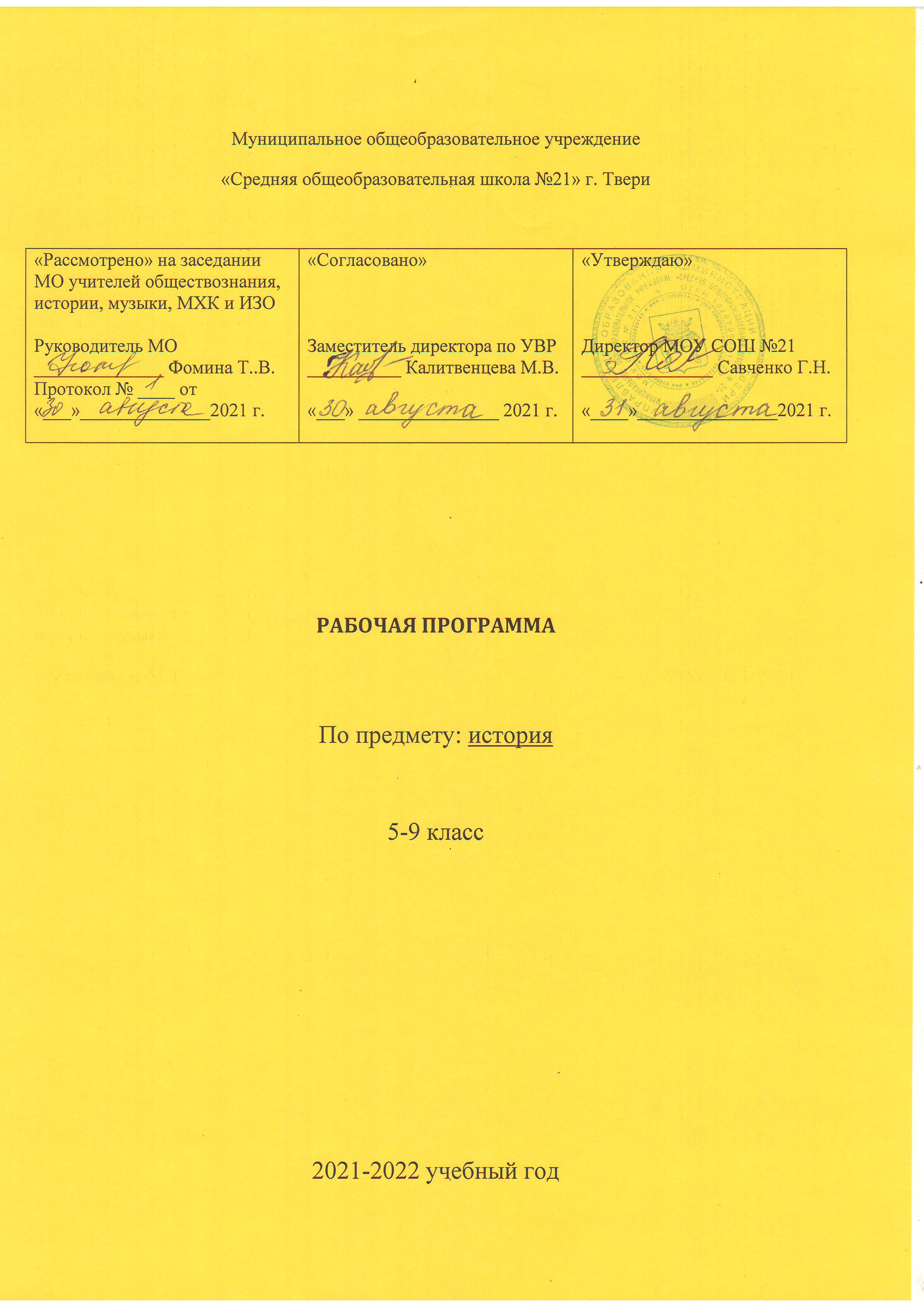 Рабочая программа по истории 5-9 класс (5 лет)                                          Нормативная основа написания рабочей программы Федеральный закон от 29.12.2012 N 273-ФЗ (ред. от 13.07.2015) "Об образовании в Российской Федерации"Федеральный государственный образовательный стандарт основного общего образованияПримерная образовательная программа основного общего образования (одобрена решением федерального учебно-методического объединения по общему образованию, протокол от 8 апреля 2015 г. № 1/15)Личностные, метапредметные и предметные результаты освоения конкретного учебного предмета, курса.Предполагается, что результатом изучения истории в основной школе является развитие у учащихся широкого круга компетентностей — социально-адаптивной (гражданственной), когнитивной (познавательной), информационно-технологической, коммуникативной.Личностные результаты – готовность и способность обучающихся к саморазвитию и личностному самоопределению, сформированность их мотивации к обучению и целенаправленной познавательной деятельности, системы значимых социальных и межличностных отношений, ценностно-смысловых установок, отражающих личностные и гражданские позиции в деятельности, социальные компетенции. Правосознание, способность ставить цели и строить жизненные планы. Способность к осознанию российской идентичности в поликультурном социуме.К важнейшим личностным результатам изучения истории в основной школе относятся следующие убеждения и качества:осознание своей идентичности как гражданина страны, члена семьи, этнической и религиозной группы, локальной и региональной общности через изучение материала по истории России и краеведения;освоение гуманистических традиций и ценностей современного общества, уважение прав и свобод человека;осмысление социально-нравственного опыта предшествующих поколений, способность к определению своей позиции и ответственному поведению в современном обществе через участие в дискуссиях и т.п.;понимание культурного многообразия мира, уважение к культуре своего и других народов, толерантность, например, путем посещения музеев, составление отчетов об этом.Метапредметные – освоенные обучающимися межпредметные понятия и универсальные учебные действия (регулятивные, познавательные, коммуникативные), способность их использования в учебной, познавательной и социальной практике, самостоятельное планирование и осуществление учебной деятельности и организации учебного сотрудничества с педагогами и сверстниками, построение индивидуальной образовательной траектории.Метапредметныерезультаты изучения истории в основной школе выражаются в следующих качествах:способность сознательно организовывать и регулировать свою деятельность — учебную, общественную и др.;владение умениями работать с учебной и внешкольной информацией (анализировать и обобщать факты, составлять простой и развернутый план, тезисы, конспект, формулировать и обосновывать выводы и т. д.), использовать современные источники информации, в том числе материалы на электронных носителях;способность решать творческие задачи, представлять результаты своей деятельности в различных формах (сообщение, эссе, презентация, реферат и др.);готовность к сотрудничеству с соучениками, коллективной работе, освоение основ межкультурного взаимодействия в школе и социальном окружении и др.формирование проектных умений:•	генерировать идеи;•	находить не одно, а несколько вариантов решения;•	выбирать наиболее рациональное решение;•	прогнозировать последствия того или иного решения;•	видеть новую проблему;•	готовить материал для проведения презентации в наглядной форме, используя для этого специально подготовленный продукт проектирования;•	работать с различными источниками информации;•	планировать работу, распределять обязанности среди участников проекта;•	собирать материал с помощью анкетирования, интервьюирования;•	оформлять результаты в виде материального продукта (реклама, брошюра, макет, описание экскурсионного тура, планшета и т. п.);•	сделать электронную презентацию.Предметные – освоенные учащимися в ходе изучения учебного предмета умения специфические для данной предметной области виды деятельности по получению нового знания в рамках учебного предмета, его преобразованию и применению в учебных, учебно-проектных и социально-проектных ситуациях, формирование научного типа мышления. Научных представлений о ключевых теориях, типах и видах отношений, владение научной терминологией ключевыми понятиями, методами и приемами.Предметные результаты изучения истории учащимися 5—9 классов включают:овладение целостными представлениями об историческом пути народов своей страны и человечества как необходимой основой для миропонимания и познания современного общества;способность применять понятийный аппарат исторического знания и приемы исторического анализа для раскрытия сущности и значения событий и явлений прошлого и современности;умения изучать и систематизировать информацию из различных исторических и современных источников, раскрывая ее социальную принадлежность и познавательную ценность;расширение опыта оценочной деятельности на основе осмысления жизни и деяний личностей и народов в истории своей страны и человечества в целом;готовность применять исторические знания для выявления и сохранения исторических и культурных памятников своей страны и мира.формирование основ гражданской, этнонациональной, социальной, культурной самоидентификации личности обучающегося, осмысление им опыта российской истории как части мировой истории, усвоение базовых национальных ценностей современного российского общества: гуманистических и демократических ценностей, идей мира и взаимопонимания между народами, людьми разных культур; овладение базовыми историческими знаниями, а также представлениями о закономерностях развития человеческого общества с древности до наших дней в социальной, экономической, политической, научной и культурной сферах; приобретение опыта историко-культурного, цивилизационного подхода к оценке социальных явлений, современных глобальных процессов; формирование умений применения исторических знаний для осмысления сущности современных общественных явлений, жизни в современном поликультурном, полиэтничном и многоконфессиональном мире; формирование важнейших культурно-исторических ориентиров для гражданской, этнонациональной, социальной, культурной самоидентификации личности, миропонимания и познания современного общества на основе изучения исторического опыта России и человечества;развитие умений искать, анализировать, сопоставлять и оценивать содержащуюся в различных источниках информацию о событиях и явлениях прошлого и настоящего, способностей определять и аргументировать своё отношение к ней;воспитание уважения к историческому наследию народов России; восприятие традиций исторического диалога, сложившихся в поликультурном, полиэтничном и многоконфессиональном Российском государстве.Данные результаты достигаются путем проведения проблемного обучения, интегрированных уроков, групповой работы, исследовательской работы, проектной деятельности.Условием формирования межпредметных понятий, таких, как система, факт, закономерность, феномен, анализ, синтез является овладение обучающимися основами читательской компетенции, приобретение навыков работы с информацией, участие в проектной деятельности. В основной школе на всех предметах будет продолжена работа по формированию и развитию основ читательской компетенции. Обучающиеся овладеют чтением как средством осуществления своих дальнейших планов: продолжения образования и самообразования, осознанного планирования своего актуального и перспективного круга чтения, в том числе досугового, подготовки к трудовой и социальной деятельности. У выпускников будет сформирована потребность в систематическом чтении как средстве познания мира и себя в этом мире, гармонизации отношений человека и общества, создании образа «потребного будущего».При изучении курса истории обучающиеся усовершенствуют приобретенные на первом уровне навыки работы с информацией и пополнят их. Они смогут работать с текстами, преобразовывать и интерпретировать содержащуюся в них информацию, в том числе:• систематизировать, сопоставлять, анализировать, обобщать и интерпретировать информацию, содержащуюся в готовых информационных объектах;• выделять главную и избыточную информацию, выполнять смысловое свертывание выделенных фактов, мыслей; представлять информацию в сжатой словесной форме (в виде плана или тезисов) и в наглядно-символической форме (в виде таблиц, графических схем и диаграмм, карт понятий — концептуальных диаграмм, опорных конспектов);• заполнять и дополнять таблицы, схемы, диаграммы, тексты.В ходе изучения историиобучающиеся приобретут опыт проектной деятельности как особой формы учебной работы, способствующей воспитанию самостоятельности, инициативности, ответственности, повышению мотивации и эффективности учебной деятельности; в ходе реализации исходного замысла на практическом уровне овладеют умением выбирать адекватные стоящей задаче средства, принимать решения, в том числе и в ситуациях неопределенности. Они получат возможность развить способность к разработке нескольких вариантов решений, к поиску нестандартных решений, поиску и осуществлению наиболее приемлемого решения.Планируемые результаты.Предметные результатыцелостные представления об историческом пути человечества, разных народов и государств как необходимой основы миропонимания и познания современного общества; о преемственности исторических эпох и непрерывности исторических процессов; о месте и роли России в мировой истории;базовые исторические знания об основных этапах и закономерностях развития человеческого общества с древности до наших дней;способность применять понятийный аппарат исторического знания и приемы исторического анализа для раскрытия сущности и значения событий и явлений прошлого и современности;способность применять исторические знания для осмысления общественных событий и явлений прошлого и современности;умение искать, анализировать, систематизировать и оценивать историческую информацию различных исторических и современных источников, раскрывая ее социальную принадлежность и познавательную ценность; способность определять и аргументировать свое отношение к ней;умение работать с письменными, изобразительными и вещественными историческими источниками, понимать и интерпретировать содержащуюся в них информацию;уважение к мировому и отечественному историческому наследию, культуре своего и других народов; готовность применять исторические знания для выявления и сохранения исторических и культурных памятников своей страны и мира.История Древнего мира (5 класс)Выпускник научится:• определять место исторических событий во времени, объяснять смысл основных хронологических понятий, терминов (тысячелетие, век, до нашей эры, нашей эры);• использовать историческую карту как источник информации о расселении человеческих общностей в эпохи первобытности и Древнего мира, расположении древних цивилизаций и государств, местах важнейших событий;• проводить поиск информации в отрывках исторических текстов, материальных памятниках Древнего мира;• описывать условия существования, основные занятия, образ жизни людей в древности, памятники древней культуры; рассказывать о событиях древней истории;• раскрывать характерные, существенные черты: а) форм государственного устройства древних обществ (с использованием понятий «деспотия», «полис», «республика», «закон», «империя», «метрополия», «колония» и др.); б) положения основных групп населения в древневосточных и античных обществах (правители и подданные, свободные и рабы); в) религиозных верований людей в древности;• объяснять,в чем заключались назначение и художественные достоинства памятников древней культуры: архитектурных сооружений, предметов быта, произведений искусства;• давать оценку наиболее значительным событиям и личностям древней истории.Выпускник получит возможность научиться:• давать характеристику общественного строя древних государств;• сопоставлять свидетельства различных исторических источников, выявляя в них общее и различия;• видеть проявления влияния античного искусства в окружающей среде;• высказывать суждения о значении и месте исторического и культурного наследия древних обществ в мировой истории.История Средних веков. От Древней Руси к Российскому государству (VIII –XV вв.) (6 класс)Выпускник научится:• локализовать во времени общие рамки и события Средневековья, этапы становления и развития Российского государства; соотносить хронологию истории Руси и всеобщей истории;• использовать историческую карту как источник информации о территории, об экономических и культурных центрах Руси и других государств в Средние века, о направлениях крупнейших передвижений людей – походов, завоеваний, колонизаций и др.;• проводить поиск информации в исторических текстах, материальных исторических памятниках Средневековья;• составлять описание образа жизни различных групп населения в средневековых обществах на Руси и в других странах, памятников материальной и художественной культуры; рассказывать о значительных событиях средневековой истории;• раскрывать характерные, существенные черты: а) экономических и социальных отношений, политического строя на Руси и в других государствах; б) ценностей, господствовавших в средневековых обществах, религиозных воззрений, представлений средневекового человека о мире;• объяснять причины и следствия ключевых событий отечественной и всеобщей истории Средних веков;• сопоставлять развитие Руси и других стран в период Средневековья, показывать общие черты и особенности (в связи с понятиями «политическая раздробленность», «централизованное государство» и др.);• давать оценку событиям и личностям отечественной и всеобщей истории Средних веков.Выпускник получит возможность научиться:• давать сопоставительную характеристику политического устройства государств Средневековья (Русь, Запад, Восток);• сравнивать свидетельства различных исторических источников, выявляя в них общее и различия;• составлять на основе информации учебника и дополнительной литературы описания памятников средневековой культуры Руси и других стран, объяснять, в чем заключаются их художественные достоинства и значение.История Нового времени. Россия в XVI – нач. ХХ веках (7–9 класс)Выпускник научится:• локализовать во времени хронологические рамки и рубежные события Нового времени как исторической эпохи, основные этапы отечественной и всеобщей истории Нового времени; соотносить хронологию истории России и всеобщей истории в Новое время;• использовать историческую карту как источник информации о границах России и других государств в Новое время, об основных процессах социально-экономического развития, о местах важнейших событий, направлениях значительных передвижений – походов, завоеваний, колонизации и др.;• анализировать информацию различных источников по отечественной и всеобщей истории Нового времени; • составлять описание положения и образа жизни основных социальных групп в России и других странах в Новое время, памятников материальной и художественной культуры; рассказывать о значительных событиях и личностях отечественной и всеобщей истории Нового времени;• систематизировать исторический материал, содержащийся в учебной и дополнительной литературе по отечественной и всеобщей истории Нового времени;• раскрывать характерные, существенные черты: а) экономического и социального развития России и других стран в Новое время; б) эволюции политического строя (включая понятия «монархия», «самодержавие», «абсолютизм» и др.); в) развития общественного движения («консерватизм», «либерализм», «социализм»); г) представлений о мире и общественных ценностях; д) художественной культуры Нового времени;• объяснять причины и следствия ключевых событий и процессов отечественной и всеобщей истории Нового времени (социальных движений, реформ и революций, взаимодействий между народами и др.);• сопоставлять развитие России и других стран в Новое время, сравнивать исторические ситуации и события;• давать оценку событиям и личностям отечественной и всеобщей истории Нового времени.Выпускник получит возможность научиться:• используя историческую карту, характеризовать социально-экономическое и политическое развитие России, других государств в Новое время;• использовать элементы источниковедческого анализа при работе с историческими материалами (определение принадлежности и достоверности источника, позиций автора и др.);• сравнивать развитие России и других стран в Новое время, объяснять, в чем заключались общие черты и особенности; • применять знания по истории России и своего края в Новое время при составлении описаний исторических и культурных памятников своего города, края и т. д.5-6 классЛичностные результаты- первичная социальная и культурная идентичность на основе усвоения системы исторических понятий и представлений о прошлом, эмоционально положительное принятие своей этнической идентичности;• познавательный интерес к прошлому;• изложение своей точки зрения, её аргументация в соответствии с возрастными возможностями;• проявление эмпатии как понимания чувств других людей и сопереживания им;• уважительное отношение к прошлому, к культурному и историческому наследию через понимание исторической обусловленности и мотивации поступков людей предшествующих эпох;• навыки осмысления социально-нравственного опыта предшествующих поколений;• уважение к народам России и мира и принятие их культурного многообразия, понимание важной роли взаимодействия народов в процессе формирования древнерусской народности;• следование этическим нормам и правилам ведения диалога в соответствии с возрастными возможностями, формирование коммуникативной компетентности;• обсуждение и оценивание своих достижений, а также достижений других обучающихся под руководством педагога;• расширение опыта конструктивного взаимодействия в социальном общении.Метапредметные результаты• формулировать при поддержке учителя новые для себя задачи в учёбе и познавательной деятельности;• планировать при поддержке учителя пути достижения образовательных целей;• соотносить свои действия с планируемыми результатами, осуществлять контроль своей деятельности в процессе достижения результата, оценивать правильность решения учебной задачи;- работать с учебной и внешкольной информацией (анализировать графическую, художественную, текстовую, аудиовизуальную информацию, обобщать факты, составлять план, тезисы, конспект и т. д.);• собирать и фиксировать информацию, выделяя главную и второстепенную, критически оценивать её достоверность (при помощи педагога);• использовать современные источники информации материалы на электронных носителях: находить информацию в индивидуальной информационной среде, среде образовательного учреждения, федеральных хранилищах образовательных информационных ресурсов и контролируемом Интернете под руководством педагога;• привлекать ранее изученный материал при решении познавательных задач;• ставить репродуктивные вопросы (на воспроизведение материала) по изученному материалу;• определять понятия, устанавливать аналогии, классифицировать явления, с помощью учителя выбирать основания и критерии для классификации и обобщения;• логически строить рассуждение, выстраивать ответ в соответствии с заданием, целью (сжато, полно, выборочно);• применять начальные исследовательские умения при решении поисковых задач;• решать творческие задачи, представлять результаты своей деятельности в форме устного сообщения, участия в дискуссии, беседы, презентации и др., а также в виде письменных работ;• использовать ИКТ-технологии для обработки, передачи, систематизации и презентации информации;• планировать этапы выполнения проектной работы, распределять обязанности, отслеживать продвижение в выполнении задания и контролировать качество выполнения работы;• организовывать учебное сотрудничество и совместную деятельность с учителем и сверстниками, работать индивидуально и в группе;• определять свою роль в учебной группе, вклад всех участников в общий результат.7 классЛичностные  результаты:• первичная социальная и культурная идентичность на основе усвоения системы исторических понятий и представлений о прошлом Отечества (период до XVII в.), эмоционально положительное принятие своей этнической идентичности;• уважение и принятие культурного многообразия народов России и мира, понимание важной роли взаимодействия народов;• изложение своей точки зрения, её аргументация (в соответствии с возрастными возможностями);• следование этическим нормам и правилам ведения диалога;• формулирование ценностных суждений и/или своей позиции по изучаемой проблеме;• проявление доброжелательности и эмоционально-нравственной отзывчивости, эмпатии как понимания чувств других людей и сопереживания им;• соотнесение своих взглядов и принципов с исторически возникавшими мировоззренческими системами (под руководством учителя);• обсуждение и оценивание собственных достижений, а также достижений других обучающихся (под руководством педагога);• навыки конструктивного взаимодействия в социальном общении.Метапредметныерезультаты• осуществлять постановку учебной задачи (при поддержке учителя);• планировать при поддержке учителя пути достижения образовательных целей, выбирать наиболее эффективные способы решения учебных и познавательных задач, оценивать правильность выполнения действий;• соотносить свои действия с планируемыми результатами, осуществлять контроль своей деятельности в процессе достижения результата, оценивать правильность решения учебной задачи;• работать с дополнительной информацией, анализировать графическую, художественную, текстовую, аудиовизуальную информацию, обобщать факты, составлять план,тезисы, формулировать и обосновывать выводы и т. д.;• критически оценивать достоверность информации(с помощью педагога), собирать и фиксировать информацию, выделяя главную и второстепенную;• использовать в учебной деятельности современные источники информации, находить информацию в индивидуальной информационной среде, среде образовательного учреждения, федеральных хранилищах образовательных информационных ресурсов и Интернете под руководством педагога;• использовать ранее изученный материал для решения познавательных задач;• ставить репродуктивные вопросы по изученному материалу;• определять понятия, устанавливать аналогии, классифицировать явления, с помощью учителя выбирать основания и критерии для классификации и обобщения;• логически строить рассуждение, выстраивать ответ в соответствии с заданием, целью (сжато, полно, выборочно);• применять начальные исследовательские умения при решении поисковых задач;• решать творческие задачи, представлять результаты своей деятельности в различных видах публичных выступлений (высказывание, монолог, беседа, сообщение, презентация, дискуссия и др.), а также в форме письменных работ;• использовать ИКТ-технологии для обработки, передачи, систематизации и презентации информации;• планировать этапы выполнения проектной работы, распределять обязанности, отслеживать продвижение в выполнении задания и контролировать качество выполнения работы;• организовывать учебное сотрудничество и совместную деятельность с учителем и сверстниками, работать индивидуально и в группе;• определять свою роль в учебной группе, вклад всех участников в общий результат;• выявлять позитивные и негативные факторы, влияющие на результаты и качество выполнения задания8 классЛичностные  результаты• первичная социальная и культурная идентичность на основе усвоения системы исторических понятий и представлений о прошлом Отечества (период с конца XVII по конец XVIII в.), эмоционально положительное принятие своей этнической идентичности;• изложение собственного мнения, аргументация своей точки зрения в соответствии с возрастными возможностями;• формулирование ценностных суждений и/или своей позиции по изучаемой проблеме, проявление доброжелательности и эмоционально-нравственной отзывчивости, эмпатии как понимания чувств других людей и сопереживания им;• уважение прошлого своего народа, его культурного и исторического наследия, понимание исторической обусловленности и мотивации поступков людей предшествующих эпох;• осмысление социально-нравственного опыта предшествующих поколений;• уважение к народам России и мира и принятие их культурного многообразия, понимание важной роли взаимодействия народов в процессе формирования многонационального российского народа;• соотнесение своих взглядов и принципов с исторически возникавшими мировоззренческими системами (под руководством учителя);• следование этическим нормам и правилам ведения диалога в соответствии с возрастными возможностями;• обсуждение и оценивание своих достижений и достижений других обучающихся (под руководством учителя);• расширение опыта конструктивного взаимодействия в социальном общении.Метапредметные результаты• формулировать при поддержке учителя новые для себя задачи в учебной и познавательной деятельности;• планировать пути достижения образовательных целей, выбирать наиболее эффективные способы решения учебных и познавательных задач, оценивать правильность выполнения действий;• осуществлять контроль своей деятельности в процессе достижения результата, оценивать правильность решения учебной задачи, соотносить свои действия с планируемыми результатами;• работать с учебной и внешкольной информацией(анализировать графическую, художественную, текстовую,аудиовизуальную и другую информацию, обобщать факты, составлять план, тезисы, конспект, формулировать и обосновывать выводы и т. д.);• собирать и фиксировать информацию, выделяя главную и второстепенную, критически оценивать её достоверность (под руководством учителя);• работать с материалами на электронных носителях, находить информацию в индивидуальной информационной среде, среде образовательного учреждения, в федеральных хранилищах образовательных информационных ресурсов и контролируемом Интернете (под руководством педагога);• использовать ранее изученный материал для решения познавательных задач;• ставить репродуктивные вопросы (на воспроизведение материала) по изученному материалу;• определять понятия, устанавливать аналогии, классифицировать; с помощью учителя выбирать основания и критерии для классификации и обобщения;• логически строить рассуждение, выстраивать ответ в соответствии с заданием, целью (сжато, полно, выборочно);• применять начальные исследовательские умения при решении поисковых задач;• решать творческие задачи, представлять результаты своей деятельности в различных видах публичных выступлений, в том числе с использованием наглядных средств(высказывание, монолог, беседа, сообщение, презентация, дискуссия и др.), а также в виде письменных работ;• использовать ИКТ-технологии для обработки, передачи, систематизации и презентации информации;• планировать этапы выполнения проектной работы, распределять обязанности, отслеживать продвижение в выполнении задания и контролировать качество выполнения работы;• выявлять позитивные и негативные факторы, влияющие на результаты и качество выполнения задания;• организовывать учебное сотрудничество и совместнуюдеятельность с учителем и сверстниками, работать индивидуально и в группе;• определять свою роль в учебной группе, оценивать вклад всех участников в общий результат.9 классЛичностные результаты• освоение национальных ценностей, традиций, культуры, знаний о народах и этнических группах России на примере историко-культурных традиций, сформировавшихся в XIX в.;• уважение к другим народам России и мира и принятие их; межэтническую толерантность, готовность к равноправному сотрудничеству;• эмоционально положительное принятие своей этнической идентичности;• уважение к истории родного края, его культурным и историческим памятникам;• гражданский патриотизм, любовь к Родине, чувство гордости за свою страну и её достижения во всех сферах общественной жизни в изучаемый период;• устойчивый познавательный интерес к прошлому своей Родины;• уважение к личности и её достоинству, способность давать моральную оценку действиям исторических персонажей, нетерпимость к любым видам насилия и готовность противостоять им;• внимательное отношение к ценностям семьи, осознание её роли в истории страны;• развитие эмпатии как осознанного понимания и сопереживания чувствам других, формирование чувства сопричастности к прошлому • формирование коммуникативной компетентности,умения вести диалог на основе равноправных отношений и взаимного уважения и принятия;• готовность к выбору профильного образования, определение своих профессиональных предпочтений.Метапредметные результаты• самостоятельно анализировать условия достижения цели на основе учёта обозначенных учителем ориентиров действия при работе с новым учебным материалом;• планировать пути достижения целей, устанавливать целевые приоритеты, адекватно оценивать свои возможности, условия и средства достижения целей;• самостоятельно контролировать своё время и управлять им;• адекватно самостоятельно оценивать правильность выполнения действий и вносить необходимые коррективы в исполнение как в конце действия, так и по ходу его реализации;понимать относительность мнений и подходов к решению проблемы, учитывать разные мнения и стремиться к координации различных позиций путём сотрудничества;• работать в группе — устанавливать рабочие отношения, эффективно сотрудничать и способствовать продуктивной кооперации, интегрироваться в группу сверстников и строить продуктивное взаимодействие со сверстниками и взрослыми;• формулировать собственное мнение и позицию, аргументировать свою позицию и координировать её с позициями партнёров в сотрудничестве при выработке общего решения в совместной деятельности;выявлять разные точки зрения и сравнивать их, прежде чем принимать решения и делать выбор;• осуществлять взаимный контроль и оказывать необходимую взаимопомощь путём сотрудничества;• адекватно использовать речевые средства для решения различных коммуникативных задач, владеть устной и письменной речью, строить монологические контекстные высказывания;• организовывать и планировать учебное сотрудничество с учителем и сверстниками, определять цели и функции участников, способы взаимодействия, планировать общие способы работы;• осуществлять контроль, коррекцию, оценку действий партнёра, уметь убеждать;• оказывать поддержку и содействие тем, от кого зависит достижение цели в совместной деятельности;• в процессе коммуникации достаточно точно, последовательно и полно передавать партнёру необходимую информацию как ориентир для построения действия;• осуществлять расширенный поиск информации с использованием ресурсов библиотек и Интернета;• проводить сравнение, типологизацию и классификацию, самостоятельно выбирая основания и критерии для указанных логических операций;• выявлять проблему, аргументировать её актуальность;• выдвигать гипотезы о связях и закономерностях событий, процессов, объектов, проводить исследование её объективности (под руководством учителя);• делать умозаключения и выводы на основе аргументации;• структурировать тексты, включая умение выделять главное и второстепенное, основную идею текста, выстраиватьпоследовательность описываемых событий.Содержание учебного курсаИстория РоссииРаздел I. От Древней Руси к Российскому государству. 6 класс. (40 ч.)Введение.Роль и место России в мировой истории. Проблемы периодизации российской истории. Источники по истории России. Основные этапы развития исторической мысли в России.Народы и государства на территории нашей страны в древности.Заселение территории нашей страны человеком. Каменный век.Особенности перехода от присваивающего хозяйства к производящему на территории Северной Евразии. Ареалы древнейшего земледелия и скотоводства. Появление металлических орудий и их влияние на первобытное общество. Центры древнейшей металлургии в Северной Евразии. Кочевые общества евразийских степей в эпоху бронзы и раннем железном веке. Степь и ее роль в распространении культурных взаимовлияний.Народы, проживавшие на этой территории до середины I тысячелетия до н.э. Античные города-государства Северного Причерноморья. Боспорское царство. Скифское царство. Дербент.Восточная Европа в середине I тыс. н. э. Великое переселение народов. Миграция готов. Нашествие гуннов. Вопрос о славянской прародине и происхождении славян. Расселение славян, их разделение на три ветви - восточных, западных и южных. Славянские общности Восточной Европы.Их соседи - балты и финно-угры. Хозяйство восточных славян, их общественный строй и политическая организация. Возникновение княжеской власти. Традиционные верования. Страны и народы Восточной Европы, Сибири и Дальнего Востока. Тюркский каганат. Хазарский каганат. Волжская Булгария.Образование государства Русь Исторические условия складывания русской государственности: природно-климатический фактор и политические процессы в Европе в конце I тыс. н. э. Формирование новой политической и этнической карты континента.Государства Центральной и Западной Европы. Первые известия о Руси. Проблема образования Древнерусского государства. Начало династии Рюриковичей.Формирование территории государства Русь. Дань и полюдье. Первые русские князья. Отношения с Византийской империей, странами Центральной, Западной и Северной Европы, кочевниками европейских степей. Русь в международной торговле. Путь изваряг в греки. Волжский торговый путь.Принятие христианства и его значение. Византийское наследие на Руси.Русь в конце X - начале XII в. Территория и население государства Русь/Русская земля. Крупнейшие города Руси. Новгород как центр освоения Севера Восточной Европы,колонизация Русской равнины. Территориально-политическая структура Руси: волости. Органы власти: князь, посадник, тысяцкий, вече.Внутриполитическое развитие. Борьба за власть между сыновьями Владимира Святого. Ярослав Мудрый. Русь при Ярославичах. Владимир Мономах. Русская церковь.Общественный строй Руси: дискуссии в исторической науке. Князья, дружина. Духовенство. Городское население. Купцы. Категории рядового и зависимого населения. Древнерусское право: Русская Правда, церковные уставы.Русь в социально-политическом контексте Евразии. Внешняя политика и международные связи: отношения с Византией, печенегами, половцами (Дешт-и-Кипчак), странами Центральной, Западной и Северной Европы.Культурное пространство.Русь в культурном контексте Евразии. Картина мира средневекового человека. Повседневная жизнь, сельский и городской быт. Положение женщины. Дети и их воспитание. Календарь и хронология.Древнерусская культура.	Формирование единого культурногопространства. Кирилло-мефодиевская традиция на Руси. Письменность. Распространение грамотности, берестяные грамоты.	«Новгородскаяпсалтиръ». «Остромирово Евангелие».Появление древнерусской литературы. «Слово о Законе и Благодати».Произведения летописного жанра. «Повесть временных лет». Первые русские жития. Произведения Владимира Мономаха. Иконопись. Искусство книги. Архитектура. Начало храмового строительства: Десятинная церковь, София Киевская, София Новгородская. Материальная культура. Ремесло. Военное дело и оружие.Русь в середине XII - начале XIII в. Формирование системы земель - самостоятельных государств. Важнейшие земли, управляемые ветвями княжеского рода Рюриковичей: Черниговская, Смоленская, Галицкая, Волынская, Суздальская. Земли, имевшие особый статус: Киевская и Новгородская. Эволюция общественного строя и права. Внешняя политика русских земель в евразийском контексте.Формирование региональных центров культуры: летописание ипамятники литературы: Киево-Печерский патерик, моление ДаниилаЗаточника, «Слово о полку Игореве». Белокаменные храмы Северо-Восточной Руси: Успенский собор во Владимире, церковь Покрова на Нерли,Георгиевский собор Юрьева-Польского.Русские земли в середине XIII - XIV в.Возникновение Монгольской империи. Завоевания Чингисхана и его потомков. Походы Батыя на Восточную Европу. Возникновение Золотой орды. Судьбы русских земель после монгольского нашествия. Система зависимости русских земель от ордынских ханов (т.н. «ордынское иго»).Южные и западные русские земли. Возникновение Литовского государства и включение в его состав части русских земель. Северо-западные земли: Новгородская и Псковская. Политический строй Новгорода и Пскова. Роль вече и князя. Новгород в системе балтийских связей.Ордена крестоносцев и борьба с их экспансией на западных границах Руси. Александр Невский: его взаимоотношения с Ордой. Княжества Северо-Восточной Руси. Борьба за великое княжение Владимирское. Противостояние Твери и Москвы. Усиление Московского княжества. Дмитрий Донской. Куликовская битва. Закрепление первенствующего положения московских князей.Перенос митрополичьей кафедры в Москву. Роль православной церкви в ордынский период русской истории. Сергий Радонежский. Расцвет раннемосковского искусства. Соборы Кремля.              Народы и государства степной зоны Восточной Европы и Сибири в XIII-XVвв.Золотая орда: государственный строй, население, экономика, культура. Города и кочевые степи. Принятие ислама. Ослабление государства во второй половине XIV в., нашествие Тимура.Распад Золотой орды, образование татарских ханств. Казанское ханство. Сибирское ханство. Астраханское ханство. Ногайская орда. Крымское ханство. Касимовское ханство.Дикое поле. Народы Северного Кавказа. Итальянские фактории Причерноморья (Каффа, Тана, Солдайя и др.) и их роль в системе торговых и политических связей Руси с Западом и Востоком. Культурное пространство.Изменения в представлениях о картине мира в Евразии в связи с завершением монгольских завоеваний.Культурное взаимодействие цивилизаций. Межкультурные связи и коммуникации (взаимодействие и взаимовлияние русской культуры и культур народов Евразии). Летописание. Памятники Куликовского цикла. Жития. Епифаний Премудрый. Архитектура. Изобразительное искусство. Феофан Грек. Андрей Рублев.Формирование единого Русского государства в XV веке.Борьба за русские земли между Литовским и Московским государствами. Объединение русских земель вокруг Москвы. Междоусобная война в Московском княжестве второй четверти XV в. Василий Темный. Новгород и Псков в XV в.: политический строй, отношения с Москвой, Ливонским орденом, Ганзой, Великим княжеством Литовским.Падение Византии и рост церковно-политической роли Москвы в православном мире. Теория «Москва - третий Рим». Иван III. Присоединение Новгорода и Твери. Ликвидация зависимости от Орды. Расширение международных связей Московского государства. Принятие общерусского Судебника. Формирование аппарата управления единого государства. Перемены в устройстве двора великого князя:новая государственная символика; царский титул и регалии; дворцовое и церковное строительство. Московский Кремль.Культурное пространство.Изменения восприятия мира. Сакрализация великокняжеской власти. Флорентийская уния. Установление автокефалии русской церкви. Внутрицерковная борьба (иосифляне и нестяжатели, ереси).Развитие культуры единого Русского государства. Летописание: общерусское и региональное. Житийная литература. «Хожение за три моря» Афанасия Никитина. Архитектура. Изобразительное искусство. Повседневная жизнь горожан и сельских жителей в древнерусский и раннемосковский периоды.Региональный компонент.Наш регион в древности и средневековье.Раздел II. Россия в XVI - XVII вв.: от великого княжества к царству.7 класс. (40 ч.)Россия в XVI веке.Княжение Василия III. Завершение объединения русских земель вокруг Москвы: присоединение Псковской, Смоленской, Рязанской земель. Отмирание удельной системы. Укрепление великокняжеской власти. Внешняя политика Московского княжества в первой трети XVI в.: война с Великим княжеством Литовским, отношения с Крымским и Казанским ханствами, посольства в европейские государства.Органы государственной власти. Приказная система: формирование первых приказных учреждений. Боярская дума, ее роль в управлении государством. «Малая дума».Местничество. Местное управление: наместники и волостели, система кормлений. Государство и церковь.Регентство Елены Глинской. Сопротивление удельных князей великокняжеской власти. Мятеж князя Андрея Старицкого.Унификация денежной системы. Стародубская война с Польшей и Литвой.Период боярского правления. Борьба за власть между боярскими кланами Шуйских, Бельских и Глинских. Губная реформа. Московское восстание 1547 г. Ереси Матвея Башкина и Феодосия Косого.Принятие Иваном IV царского титула. Реформы середины XVI в. «Избранная рада»: ее состав и значение. Появление Земских соборов: дискуссии о характере народного представительства.Отмена кормлений. Система налогообложения. Судебник 1550 г. Стоглавый собор. Земская реформа - формирование органов местного самоуправления.Внешняя политика России в XVIв. Создание стрелецких полков и «Уложение о службе». Присоединение Казанского и Астраханского ханств.Значение включения Среднего и Нижнего Поволжья в состав Российского государства. Войны с Крымским ханством. Набег Девлет-Гирея 1571 г. и сожжение Москвы. Битва при Молодях. Ливонская война: причины и характер. Ликвидация Ливонского ордена. Причины и результаты поражения России в Ливонской войне. Поход Ермака Тимофеевича на Сибирское ханство. Начало присоединения к России Западной Сибири.Социальная структура российского общества. Дворянство. Служилые и неслужилые люди. Формирование Государева двора и «служилых городов». Торгово-ремесленное население городов. Духовенство. Начало закрепощения крестьян: указ о «заповедных летах». Формирование вольного казачества.Многонациональный состав населения Русского государства. Финноугорские народы. Народы Поволжья после присоединения к России. Служилые татары. Выходцы из стран Европы на государевой службе. Сосуществование религий в Российском государстве.Русская Православная церковь. Мусульманское духовенство.Россия в конце XVI в. Опричнина, дискуссия о ее причинах и характере. Опричный террор. Разгром Новгорода и Пскова. Московские казни 1570 г. Результаты и последствия опричнины. Противоречивость личности Ивана Грозного и проводимых им преобразований. Цена реформ.Царь Федор Иванович. Борьба за власть в боярском окружении. Правление Бориса Годунова. Учреждение патриаршества. Тявзинский мирный договор со Швецией:восстановление позиций России в Прибалтике. Противостояние с Крымским ханством. Отражение набега Гази-Гирея в 1591 г.Строительство российских крепостей и засечных черт. Продолжение закрепощения крестьянства: указ об «Урочных летах». Пресечение царской династии Рюриковичей.Смута в России.Династический кризис. Земский собор 1598 г. и избрание на царство Бориса Годунова. Политика Бориса Годунова, в т. ч. в отношении боярства.Опала семейства Романовых.Голод 1601-1603 гг. и обострение социально-экономического кризиса.Смутное время начала XVII в., дискуссия о его причинах. Самозванцы и самозванство. Личность Лжедмитрия I и его политика. Восстание 1606 г. и убийство самозванца.Царь Василий Шуйский. Восстание Ивана Болотникова. Перерастание внутреннего кризиса в гражданскую войну. Лжедмитрий II. Вторжение на территорию России польско-литовских отрядов. Тушинский лагерь самозванца под Москвой. Оборона Троице-Сергиева монастыря. Выборгский договор между Россией и Швецией.Поход войска М.В. Скопина-Шуйского и Я.-П. Делагарди и распад тушинского лагеря. Открытое вступление в войну против России Речи Посполитой. Оборона Смоленска.Свержение Василия Шуйского и переход власти к «семибоярщине». Договор об избрании на престол польского принца Владислава и вступление польско-литовского гарнизона в Москву. Подъем национальноосвободительного движения. Патриарх Гермоген. Московское восстание 1611 г. и сожжение города оккупантами. Первое и второе ополчения. Захват Новгорода шведскими войсками. «Совет всей земли». Освобождение Москвы в 1612 г.Земский собор 1613 г. и его роль в укреплении государственности. Избрание на царство Михаила Федоровича Романова. Борьба с казачьими выступлениями против центральной власти.Столбовский мир со Швецией: утрата выхода к Балтийскому морю. Продолжение войны с Речью Посполитой. Поход принца Владислава на Москву.Заключение Деулинского перемирия с Речью Посполитой. Итоги и последствия Смутного времени.Россия в XVII веке.Россия при первых Романовых. Царствование Михаила Федоровича. Восстановление экономического потенциала страны. Продолжение закрепощения крестьян.Земские соборы. Роль патриарха Филарета в управлении государством.Царь Алексей Михайлович. Укрепление самодержавия. Ослабление роли Боярской думы в управлении государством. Развитие приказного строя. Приказ Тайных дел. Усиление воеводской власти в уездах и постепенная ликвидация земского самоуправления. Затухание деятельности Земских соборов. Правительство Б.И. Морозова и И.Д. Милославского: итоги его деятельности. Патриарх Никон. Раскол в Церкви. Протопоп Аввакум, формирование религиозной традиции старообрядчества.Царь Федор Алексеевич. Отмена местничества. Налоговая (податная) реформа.Экономическое развитие России в XVII в. Первые мануфактуры. Ярмарки. Укрепление внутренних торговых связей и развитие хозяйственной специализации регионов Российского государства. Торговый и Новоторговый уставы. Торговля с европейскими странами, Прибалтикой, Востоком.Социальная структура российского общества. Государев двор, служилый город, духовенство, торговые люди, посадское население, стрельцы, служилые иноземцы, казаки, крестьяне, холопы. Русская деревня в XVIIв. Городские восстания середины XVIIв. Соляной бунт в Москве. Псковско-Новгородское восстание. Соборное уложение 1649 г. Юридическое оформление крепостного права и территория его распространения. Русский Север, Дон и Сибирь как регионы, свободные от крепостничества. Денежная реформа 1654 г. Медный бунт. Побеги крестьян на Дон и в Сибирь. Восстание Степана Разина.Внешняя политика России в XVII в. Возобновление дипломатических контактов со странами Европы и Азии после Смуты. Смоленская война. Поляновский мир. Контакты с православным населением Речи Посполитой: противодействие полонизации, распространению католичества. Контакты с Запорожской Сечью. Восстание Богдана Хмельницкого. Переяславская рада. Вхождение Украины в состав России. Война между Россией и Речью Посполитой 1654-1667 гг. Андрусовское перемирие. Русско-шведская война 1656-1658 гг. и ее результаты. Конфликты с Османской империей. «Азовское осадное сидение». «Чигиринская война» и Бахчисарайский мирный договор. Отношения России со странами Западной Европы. Военные столкновения с манчжурами и империей Цин.Культурное пространство.Эпоха Великих географических открытий и русские географические открытия. Плавание Семена Дежнева. Выход к Тихому океану. Походы Ерофея Хабарова и Василия Пояркова и исследование бассейна реки Амур. Коч - корабль русских первопроходцев. Освоение Поволжья, Урала и Сибири. Калмыцкое ханство. Ясачное налогообложение. Переселение русских на новые земли. Миссионерство и христианизация. Межэтнические отношения. Формирование многонациональной элиты.Изменения в картине мира человека в XVI-XVIIвв. и повседневная жизнь. Жилище и предметы быта. Семья и семейные отношения. Религия и суеверия. Синтез европейской и восточной культур в быту высших слоев населения страны.Архитектура. Дворцово-храмовый ансамбль Соборной площади в Москве. Шатровый стиль в архитектуре. Антонио Солари, АлевизФрязин, Петрок Малой. Собор Покрова на Рву. Монастырские ансамбли (Кирилло- Белозерский, Соловецкий, Новый Иерусалим). Крепости (Китай-город, Смоленский, Казанский, Тобольский Астраханский, Ростовский кремли). Федор Конь. Приказ каменных дел. Деревянное зодчество.Изобразительное искусство. Симон Ушаков. Ярославская школа иконописи. Парсунная живопись.Летописание и начало книгопечатания. Лицевой свод. Домострой. Переписка Ивана Грозного с князем Андреем Курбским. Публицистика Смутного времени. Усиление светского начала в российской культуре. Симеон Полоцкий. Немецкая слобода как проводник европейского культурного влияния. Посадская сатира XVII в.Развитие образования и научных знаний. Школы при Аптекарском и Посольском приказах. «Синопсис» Иннокентия Гизеля - первое учебное пособие по истории.Региональный компонент.Наш регион в XVI - XVII вв.Раздел III. Россия в конце XVII - XVIII вв: от царства к империи.8 класс. (44 ч.)Россия в эпоху преобразований Петра I.Причины и предпосылки преобразований (дискуссии по этому вопросу). Россия и Европа в конце XVII века. Модернизация как жизненно важная национальная задача.Начало царствования Петра I, борьба за власть. Правление царевны Софьи. Стрелецкие бунты. Хованщина. Первые шаги на пути преобразований. Азовские походы. Великое посольство и его значение. Сподвижники Петра I.Экономическая политика. Строительство заводов и мануфактур, верфей. Создание базы металлургической индустрии на Урале. Оружейные заводы и корабельные верфи. Роль государства в создании промышленности. Основание Екатеринбурга. Преобладание крепостного и подневольного труда. Принципы меркантилизма и протекционизма. Таможенный тариф 1724 г. Введение подушной подати.Социальная политика.Консолидация дворянского сословия, повышение его роли в управлении страной. Указ о единонаследии и Табель о рангах. Противоречия в политике по отношению к купечеству и городским сословиям: расширение их прав в местном управлении и усиление налогового гнета. Положение крестьян. Переписи населения (ревизии).Реформы управления.Реформы местного управления (бурмистры и Ратуша), городская и областная (губернская) реформы. Сенат, коллегии, органы надзора и суда. Усиление централизации и бюрократизации управления. Генеральный регламент. Санкт-Петербург — новая столица.Первые гвардейские полки. Создание регулярной армии, военного флота. Рекрутские наборы.Церковная реформа. Упразднение патриаршества, учреждение синода. Положение конфессий.Оппозиция реформам Петра I.Социальные движения в первой четверти XVIIIв. Восстания в Астрахани, Башкирии, на Дону. Дело царевича Алексея.Внешняя политика. Северная война. Причины и цели войны. Неудачи в начале войны и их преодоление. Битва при д. Лесной и победа под Полтавой. Прутский поход. Борьба за гегемонию на Балтике. Сражения у м. Гангут и о. Гренгам. Ништадтский мир и его последствия.Закрепление России на берегах Балтики. Провозглашение России империей. Каспийский поход Петра I.Преобразования Петра I в области культуры.Доминирование светского начала в культурной политике. Влияние культуры стран зарубежной Европы. Привлечение иностранных специалистов. Введение нового летоисчисления, гражданского шрифта и гражданской печати. Первая газета «Ведомости». Создание сети школ и специальных учебных заведений. Развитие науки. Открытие Академии наук в Петербурге. Кунсткамера. Светская живопись, портрет петровской эпохи. Скульптура и архитектура. Памятники раннего барокко.Повседневная жизнь и быт правящей элиты и основной массы населения. Перемены в образе жизни российского дворянства. Новые формы социальной коммуникации в дворянской среде. Ассамблеи, балы, фейерверки, светские государственные праздники. «Европейский» стиль в одежде, развлечениях, питании. Изменения в положении женщин.Итоги, последствия и значение петровских преобразований. Образ Петра Iв русской культуре.После Петра Великого: эпоха «дворцовых переворотов».Причины нестабильности политического строя. Дворцовые перевороты. Фаворитизм. Создание Верховного тайного совета. Крушение политической карьеры А.Д. Меншикова. «Кондиции верховников» и приход к власти АнныИоанновны. «Кабинет министров». Роль Э. Бирона, А.И. Остермана, А.П. Волынского, Б.Х. Миниха в управлении и политической жизни страны.Укрепление границ империи на Украине и на юго-восточной окраине.Переход Младшего жуза в Казахстане под суверенитет Российской империи. Война с Османской империей.Россия при Елизавете Петровне. Экономическая и финансовая политика. Деятельность П.И. Шувалова. Создание Дворянского и Купеческого банков. Усиление роли косвенных налогов. Ликвидация внутренних таможен. Распространение монополий в промышленности и внешней торговле. Основание Московского университета. М.В. Ломоносов и И.И. Шувалов.Россия в международных конфликтах 1740-х - 1750-х гг. Участие в Семилетней войне.Петр III. Манифест «о вольности дворянской». Переворот 28 июня 1762 г.Россия в 1760-х - 1790- гг. Правление Екатерины II и Павла I.Внутренняя политика Екатерины II. Личность императрицы. Идеи Просвещения. «Просвещенный абсолютизм», его особенности в России. Секуляризация церковных земель. Деятельность Уложенной комиссии. Экономическая и финансовая политика правительства. Начало выпуска ассигнаций. Отмена монополий, умеренность таможенной политики. Вольное экономическое общество. Губернская реформа. Жалованные грамоты дворянству и городам. Положение сословий. Дворянство - «первенствующее сословие» империи. Привлечение представителей сословий к местному управлению. Создание дворянских обществ в губерниях и уездах. Расширение привилегий гильдейского купечества в налоговой сфере и городском управлении.Национальная политика. Унификация управления на окраинах империи. Ликвидация украинского гетманства. Формирование Кубанского Оренбургского и Сибирского казачества. Основание Ростова-на-Дону. Активизация деятельности по привлечению иностранцев в Россию.Расселение колонистов в Новороссии, Поволжье, других регионах. Укрепление начал толерантности и веротерпимости по отношению к неправославным и нехристианским конфессиям.Экономическое развитие России во второй половине XVIIIвека. Крестьяне: крепостные, государственные, монастырские. Условия жизни крепостной деревни. Права помещика по отношению к своим крепостным. Барщинное и оброчное хозяйство. Дворовые люди. Роль крепостного строя в экономике страны.Промышленность в городе и деревне. Роль государства, купечества, помещиков в развитии промышленности. Крепостной и вольнонаемный труд. Привлечение крепостных оброчных крестьян к работе на мануфактурах. Развитие крестьянских промыслов. Рост текстильной промышленности: распространение производства хлопчатобумажных тканей. Начало известных предпринимательских династий: Морозовы, Рябушинские, Гарелины,Прохоровы, Демидовы и др.Внутренняя и внешняя торговля. Торговые пути внутри страны. Воднотранспортные системы: Вышневолоцкая, Тихвинская, Мариинская и др. Ярмарки и их роль во внутренней торговле. Макарьевская, Ирбитская, Свенская, Коренная ярмарки. Ярмарки на Украине. Партнеры России во внешней торговле в Европе и в мире. Обеспечение активного внешнеторгового баланса.Обострение социальных противоречий. Чумной бунт в Москве. Восстание под предводительством Емельяна Пугачева. Антидворянский и антикрепостнический характер движения. Роль казачества, народов Урала и Поволжья в восстании. Влияние восстания на внутреннюю политику и развитие общественной мысли.Внешняя политика России второй половины XVIII в., ее основные задачи. Н.И. Панин и А.А.Безбородко.Борьба России за выход к Черному морю. Войны с Османской империей. П.А. Румянцев, А.В. Суворов, Ф.Ф. Ушаков, победы российских войск под их руководством. Присоединение Крыма и Северного Причерноморья. Организация управления Новороссией. Строительство новых городов и портов. Основание Пятигорска, Севастополя, Одессы, Херсона. Г.А. Потемкин. Путешествие Екатерины II на юг в 1787 г.Участие России в разделах Речи Посполитой. Политика России в Польше до начала 1770-х гг.: стремление к усилению российского влияния в условиях сохранения польского государства. Участие России в разделах Польши вместе с империей Габсбургов и Пруссией. Первый, второй и третий разделы. Вхождение в состав России украинских и белорусских земель. Присоединение Литвы и Курляндии. Борьба Польши за национальную независимость. Восстание под предводительством Тадеуша Костюшко.Участие России в борьбе с революционной Францией. Итальянский и Швейцарский походы А.В. Суворова. Действия эскадры Ф.Ф. Ушакова в Средиземном море.Культурное пространство Российской империи в XVIII в. Определяющее влияние идей Просвещения в российской общественной мысли, публицистике и литературе. Литература народов России в XVIIIв. Первые журналы. Общественные идеи в произведениях А.П. Сумарокова, Г.Р. Державина, Д.И. Фонвизина. Н.И. Новиков, материалы о положении крепостных крестьян в его журналах. А.Н. Радищев и его «Путешествие из Петербурга в Москву».Русская культура и культура народов России в XVIIIвеке. Развитие новой светской культуры после преобразований Петра I. Укрепление взаимосвязей с культурой стран зарубежной Европы. Масонство в России. Распространение в России основных стилей и жанров европейской художественной культуры (барокко, классицизм, рококо и т. п.). Вклад в развитие русской культуры ученых, художников, мастеров, прибывших из-за рубежа. Усиление внимания к жизни и культуре русского народа и историческому прошлому России к концу столетия.Культура и быт российских сословий. Дворянство: жизнь и быт дворянской усадьбы. Духовенство. Купечество. Крестьянство.Российская наука в XVIIIвеке. Академия наук в Петербурге. Изучение страны - главная задача российской науки. Географические экспедиции. Вторая Камчатская экспедиция. Освоение Аляски и Западного побережья Северной Америки. Российско-американская компания. Исследования в области отечественной истории. Изучение российской словесности и развитие литературного языка. Российская академия. Е.Р. Дашкова.М.В. Ломоносов и его выдающаяся роль в становлении российской науки и образования.Образование в России в XVIII в. Основные педагогические идеи. Воспитание «новой породы» людей. Основание воспитательных домов в Санкт-Петербурге и Москве, Института «благородных девиц» в Смольном монастыре. Сословные учебные заведения для юношества из дворянства. Московский университет - первый российский университет.Русская архитектура XVIII в. Строительство Петербурга, формирование его городского плана. Регулярный характер застройки Петербурга и других городов. Барокко в архитектуре Москвы и Петербурга. Переход к классицизму, создание архитектурных ассамблей в стиле классицизма в обеих столицах. В.И. Баженов, М.Ф. Казаков.Изобразительное искусство в России, его выдающиеся мастера и произведения. Академия художеств в Петербурге. Расцвет жанра парадного портрета в середине XVIII в. Новые веяния в изобразительном искусстве в конце столетия.Народы России в XVIII в. Управление окраинами империи. Башкирские восстания. Политика по отношению к исламу. Освоение Новороссии, Поволжья и Южного Урала. Немецкие переселенцы. Формирование черты оседлости.Россия при Павле I (2 ч.)Основные принципы внутренней политики Павла I. Укрепление абсолютизма через отказ от принципов «просвещенного абсолютизма» и усиление бюрократического и полицейского характера государства и личной власти императора. Личность Павла I и ее влияние на политику страны. Указы о престолонаследии, и о «трехдневной барщине».Политика Павла I по отношению к дворянству, взаимоотношение со столичной знатью, меры в области внешней политики и причины дворцового переворота 11 марта 1801 года.Внутренняя политика. Ограничение дворянских привилегий.Региональный компонент.Наш регион в XVIIIв.Раздел IV. Российсская империя в XIX - начале XX вв. 9 класс. (68 ч.)Россия на пути к реформам (1801-1861)Александровская эпоха: государственный либерализмПроекты либеральных реформ Александра I. Внешние и внутренние факторы. Негласный комитет и «молодые друзья» императора. Реформы государственного управления. М.М. Сперанский.Отечественная война 1812 г.Эпоха 1812 года. Война России с Францией 1805-1807 гг. Тильзитский мир. Война со Швецией 1809 г. и присоединение Финляндии. Война с Турцией и Бухарестский мир 1812 г. Отечественная война 1812 г. - важнейшее событие российской и мировой истории XIXв. Венский конгресс и его решения. Священный союз. Возрастание роли России после победы над Наполеоном и Венского конгресса.Либеральные и охранительные тенденции во внутренней политике. Польская конституция 1815 г. Военные поселения. Дворянская оппозиция самодержавию. Тайные организации: Союз спасения, Союз благоденствия, Северное и Южное общества. Восстание декабристов 14 декабря 1825 г.Николаевское самодержавие: государственный консерватизмРеформаторские и консервативные тенденции в политике Николая I. Экономическая политика в условиях политической консервации. Государственная регламентация общественной жизни: централизацияуправления, политическая полиция, кодификация законов, цензура, попечительство об образовании. Крестьянский вопрос. Реформа государственных крестьян П.Д. Киселева 1837-1841 гг. Официальная идеология: «православие, самодержавие, народность». Формированиепрофессиональной бюрократии. Прогрессивное чиновничество: у истоков либерального реформаторства.Расширение империи: русско-иранская и русско-турецкая войны. Россия и Западная Европа: особенности взаимного восприятия. «Священный союз». Россия и революции в Европе. Восточный вопрос. Распад Венской системы в Европе. Крымская война. Героическая оборона Севастополя. Парижский мир 1856 г.Крепостнический социум. Деревня и городСословная структура российского общества. Крепостное хозяйство. Помещик и крестьянин, конфликты и сотрудничество. Промышленный переворот и его особенности в России. Начало железнодорожного строительства. Москва и Петербург: спор двух столиц. Города как административные, торговые и промышленные центры. Городское самоуправление.Культурное пространство империи в первой половине XIX в.Национальные корни отечественной культуры и западные влияния. Государственная политика в области культуры. Основные стили в художественной культуре: романтизм, классицизм, реализм. Ампир как стиль империи. Культ гражданственности. Золотой век русской литературы. Формирование русской музыкальной школы. Театр, живопись, архитектура. Развитие науки и техники. Географические экспедиции. Открытие Антарктиды. Деятельность Русского географического общества. Школы и университеты. Народная культура. Культура повседневности: обретение комфорта. Жизнь в городе и в усадьбе. Российская культура как часть европейской культуры.Пространство империи: этнокультурный облик страныНароды России в первой половине XIX в. Многообразие культур и религий Российской империи. Православная церковь и основные конфессии (католичество, протестантство, ислам, иудаизм, буддизм). Взаимодействие народов. Особенности административного управления на окраинах империи. Царство Польское. Польское восстание 1830-1831 гг. Присоединение Грузии и Закавказья. Кавказская война. Движение Шамиля.Формирование гражданского правосознания. Основные течения общественной мыслиЗападное просвещение и образованное меньшинство: кризис традиционного мировосприятия. «Золотой век» дворянской культуры. Идея служения как основа дворянской идентичности. Эволюция дворянской оппозиционности. Формирование генерации просвещенных людей: от свободы для немногих к свободе для всех. Появление научных и литературных обществ, тайных политических организаций. Распространение либеральных идей. Декабристы - дворянские революционеры. Культура и этика декабристов.Общественная жизнь в 1830 - 1850-е гг. Роль литературы, печати, университетов в формировании независимого общественного мнения. Общественная мысль: официальная идеология, славянофилы и западники, зарождение социалистической мысли. Складывание теории русского социализма. А.И. Герцен. Влияние немецкой философии и французского социализма на русскую общественную мысль. Россия и Европа как центральный пункт общественных дебатов.Россия в эпоху реформПреобразования Александра II: социальная и правовая модернизацияРеформы 1860-1870-х гг. - движение к правовому государству и гражданскому обществу. Крестьянская реформа 1861 г. и ее последствия. Крестьянская община. Земская и городская реформы. Становление общественного самоуправления. Судебная реформа и развитие правового сознания. Военные реформы. Утверждение начал всесословности в правовом строе страны. Конституционный вопрос.Многовекторность внешней политики империи. Завершение Кавказской войны. Присоединение Средней Азии. Россия и Балканы. Русско-турецкая война 1877-1878 гг. Россия на Дальнем Востоке. Основание Хабаровска.«Народное самодержавие» Александра IIIИдеология самобытного развития России. Государственный национализм. Реформы и «контрреформы». Политика консервативной стабилизации. Ограничение общественной самодеятельности. Местное самоуправление и самодержавие. Независимость суда и администрация. Права университетов и власть попечителей. Печать и цензура. Экономическая модернизация через государственное вмешательство в экономику. Форсированное развитие промышленности. Финансовая политика. Консервация аграрных отношений.Пространство империи. Основные сферы и направления внешнеполитических интересов. Упрочение статуса великой державы. Освоение государственной территории.Пореформенный социум. Сельское хозяйство и промышленностьТрадиции и новации в жизни пореформенной деревни. Общинное землевладение и крестьянское хозяйство. Взаимозависимость помещичьего и крестьянского хозяйств. Помещичье «оскудение». Социальные типы крестьян и помещиков. Дворяне-предприниматели.Индустриализация и урбанизация. Железные дороги и их роль в экономической и социальной модернизации. Миграции сельского населения в города. Рабочий вопрос и его особенности в России. Государственные, общественные и частнопредпринимательские способы его решения.Культурное пространство империи во второй половине XIX в.Культура и быт народов России во второй половине XIX в. Развитие городской культуры. Технический прогресс и перемены в повседневной жизни. Развитие транспорта, связи. Рост образования и распространение грамотности. Появление массовой печати. Роль печатного слова в формировании общественного мнения. Народная, элитарная и массовая культура. Российская культура XIX в. как часть мировой культуры. Становление национальной научной школы и ее вклад в мировое научное знание. Достижения российской науки. Создание Российского исторического общества. Общественная значимость художественной культуры. Литература, живопись, музыка, театр. Архитектура и градостроительство.Этнокультурный облик империиОсновные регионы Российской империи и их роль в жизни страны. Поляки. Евреи. Армяне. Татары и другие народы Волго-Уралья. Кавказские народы. Народы Средней Азии. Народы Сибири и Дальнего Востока. Народы Российской империи во второй половине XIX в. Правовое положение различных этносов и конфессий. Процессы национального и религиозного возрождения у народов Российской империи. Национальная политика самодержавия: между учетом своеобразия и стремлением к унификации. Укрепление автономии Финляндии. Польское восстание 1863 г. Еврейский вопрос. Национальные движения народов России. Взаимодействие национальных культур и народов.Формирование гражданского общества и основные направления общественных движенийОбщественная жизнь в 1860 -1890-х гг. Рост общественнойсамодеятельности. Расширение публичной сферы (общественное самоуправление, печать, образование, суд). Феномен интеллигенции. Общественные организации. Благотворительность. Студенческое движение. Рабочее движение. Женское движение.Идейные течения и общественное движение. Влияние позитивизма, дарвинизма, марксизма и других направлений европейской общественной мысли. Консервативная мысль. Национализм. Либерализм и его особенности в России. Русский социализм. Русский анархизм. Формы политической оппозиции: земское движение, революционное подполье и эмиграция. Народничество и его эволюция. Народнические кружки: идеология ипрактика. Большое общество пропаганды. «Хождение в народ». «Земля и воля» и ее раскол. «Черный передел» и «Народная воля». Политический терроризм. Распространение марксизма и формирование социал-демократии. Группа «Освобождение труда». «Союз борьбы за освобождение рабочего класса». I съезд РСДРП.Кризис империи в начале ХХ векаНа пороге нового века: динамика и противоречия развитияЭкономический рост. Промышленное развитие. Новая география экономики. Урбанизация и облик городов. Новониколаевск (Новосибирск) - пример нового транспортного и промышленного центра. Отечественный и иностранный капитал, его роль в индустриализации страны. Россия - мировой экспортер хлеба. Аграрный вопрос.Демография, социальная стратификация. Разложение сословных структур. Формирование новых социальных страт. Буржуазия. Рабочие: социальная характеристика и борьба за права. Средние городские слои. Типы сельского землевладения и хозяйства. Помещики и крестьяне. Положение женщины в обществе. Церковь в условиях кризиса имперской идеологии. Распространение светской этики и культуры.Имперский центр и регионы. Национальная политика, этнические элиты и национально-культурные движения. Россия в системе международных отношений. Политика на Дальнем Востоке. Русско-японская война 1904-1905 гг. Оборона Порт-Артура. Цусимское сражение.Первая российская революция 1905-1907 гг. Начало парламентаризмаНиколай II и его окружение. Деятельность В.К. Плеве на посту министра внутренних дел. Оппозиционное либеральное движение. «Союз освобождения». «Банкетная кампания».Предпосылки Первой российской революции. Формы социальных протестов. Борьба профессиональных революционеров с государством. Политический терроризм.«Кровавое воскресенье» 9 января 1905 г. Выступления рабочих, крестьян, средних городских слоев, солдат и матросов. «Булыгинская конституция». Всероссийская октябрьская политическая стачка. Манифест 17 октября 1905 г.Формирование многопартийной системы. Политические партии, массовые движения и их лидеры. Неонароднические партии и организации (социалисты-революционеры). Социал-демократия: большевики именьшевики. Либеральные партии (кадеты, октябристы). Национальные партии. Правомонархические партии в борьбе с революцией. Советы и профсоюзы. Декабрьское 1905 г. вооруженное восстание в Москве. Особенности революционных выступлений в 1906-1907 гг.Избирательный закон 11 декабря 1905 г. Избирательная кампания в I Государственную думу. Основные государственные законы 23 апреля 1906 г. Деятельность Iи IIГосударственной думы: итоги и уроки.Общество и власть после революцииУроки революции: политическая стабилизация и социальныепреобразования. П.А. Столыпин: программа системных реформ, масштаб и результаты. Незавершенность преобразований и нарастание социальных противоречий. III и IV Государственная дума. Идейно-политический спектр. Общественный и социальный подъем. Национальные партии и фракции в Государственной Думе.Обострение международной обстановки. Блоковая система и участие в ней России. Россия в преддверии мировой катастрофы.«Серебряный век» российской культурыНовые явления в художественной литературе и искусстве. Мировоззренческие ценности и стиль жизни. Литература начала XX века. Живопись. «Мир искусства». Архитектура. Скульптура. Драматический театр: традиции и новаторство. Музыка. «Русские сезоны» в Париже. Зарождение российского кинематографа.Развитие народного просвещения: попытка преодоления разрыва между образованным обществом и народом.Открытия российских ученых. Достижения гуманитарных наук. Формирование русской философской школы. Вклад России начала XX в. в мировую культуру.Региональный компонентНаш регион в XIX в.Всеобщая историяИстория Древнего мира.5 класс (68 ч.)Что изучает история. Историческая хронология (счет лет «до н. э.» и «н. э.»). Историческая карта. Источники исторических знаний. Вспомогательные исторические науки.Первобытность. Расселение древнейшего человека. Человек разумный. Условия жизни и занятия первобытных людей. Представления об окружающем мире, верования первобытных людей. Древнейшие земледельцы и скотоводы: трудовая деятельность, изобретения. От родовой общины к соседской. Появление ремесел и торговли. Возникновение древнейших цивилизаций.Древний мир: понятие и хронология. Карта Древнего мира.Древний Восток.Древние цивилизации Месопотамии. Условия жизни и занятия населения. Города-государства. Мифы и сказания. Письменность. Древний Вавилон. Законы Хаммурапи. Нововавилонское царство: завоевания, легендарные памятники города Вавилона.Древний Египет. Условия жизни и занятия населения. Управление государством (фараон, чиновники). Религиозные верования египтян. Жрецы. Фараон-реформатор Эхнатон. Военные походы. Рабы. Познания древних египтян. Письменность. Храмы и пирамиды.Восточное Средиземноморье в древности. Финикия: природные условия, занятия жителей. Развитие ремесел и торговли. Финикийский алфавит. Палестина: расселение евреев, Израильское царство. Занятия населения. Религиозные верования. Ветхозаветные сказания.Ассирия: завоевания ассирийцев, культурные сокровища Ниневии, гибель империи. Персидская держава: военные походы, управление империей.Древняя Индия. Природные условия, занятия населения. Древние города-государства. Общественное устройство, варны. Религиозные верования, легенды и сказания. Возникновение буддизма. Культурное наследие Древней Индии.Древний Китай. Условия жизни и хозяйственная деятельность населения. Создание объединенного государства. Империи Цинь и Хань. Жизнь в империи: правители и подданные, положение различных групп населения. Развитие ремесел и торговли. Великий шелковый путь. Религиозно-философские учения (конфуцианство). Научные знания и изобретения. Храмы. Великая Китайская стена.Античный мир: понятие. Карта античного мира. Древняя Греция.Население Древней Греции: условия жизни и занятия. Древнейшие государства на Крите. Государства ахейской Греции (Микены, Тиринф и др.). Троянская война. «Илиада» и «Одиссея». Верования древних греков. Сказания о богах и героях.Греческие города-государства: политический строй, аристократия и демос. Развитие земледелия и ремесла. Великая греческая колонизация. Афины: утверждение демократии. Законы Солона, реформы Клисфена.Спарта: основные группы населения, политическое устройство. Спартанское воспитание. Организация военного дела.Классическая Греция. Греко-персидские войны: причины, участники, крупнейшие сражения, герои. Причины победы греков. Афинская демократия при Перикле. Хозяйственная жизнь в древнегреческом обществе. Рабство. Пелопоннесская война. Возвышение Македонии.Культура Древней Греции. Развитие наук. Греческая философия. Школа и образование. Литература. Архитектура и скульптура. Быт и досуг древних греков. Театр. Спортивные состязания; Олимпийские игры.Период эллинизма. Македонские завоевания. Держава Александра Македонского и ее распад. Эллинистические государства Востока. Культура эллинистического мира.Древний Рим.Население Древней Италии: условия жизни и занятия. Этруски. Легенды об основании Рима. Рим эпохи царей. Римская республика. Патриции и плебеи. Управление и законы. Верования древних римлян.Завоевание Римом Италии. Войны с Карфагеном; Ганнибал. Римская армия. Установление господства Рима в Средиземноморье. Реформы Гракхов. Рабство в Древнем Риме.От республики к империи. Гражданские войны в Риме. Гай Юлий Цезарь. Установление императорской власти; Октавиан Август. Римская империя: территория, управление. Возникновение и распространениехристианства. Разделение Римской империи на Западную и Восточную части. Рим и варвары. Падение Западной Римской империи.Культура Древнего Рима. Римская литература, золотой век поэзии. Ораторское искусство; Цицерон. Развитие наук. Архитектура и скульптура. Пантеон. Быт и досуг римлян.Историческое и культурное наследие древних цивилизаций.История средних веков. 6 класс (28 ч.)Средние века: понятие и хронологические рамки.Раннее Средневековье.Начало Средневековья. Великое переселение народов. Образование варварских королевств.Народы Европы в раннее Средневековье. Франки: расселение, занятия, общественное устройство. Законы франков; «Салическая правда». Держава Каролингов: этапы формирования, короли и подданные. Карл Великий. Распад Каролингской империи. Образование государств во Франции, Германии, Италии. Священная Римская империя. Британия и Ирландия в раннее Средневековье. Норманны: общественный строй, завоевания. Ранниеславянские государства. Складывание феодальных отношений в странах Европы. Христианизация Европы. Светские правители и папы. Культура раннего Средневековья.Византийская империя в IV—XI вв.: территория, хозяйство, управление. Византийские императоры; Юстиниан. Кодификация законов. Власть императора и церковь. Внешняя политика Византии: отношения с соседями, вторжения славян и арабов. Культура Византии.Арабы в VI—Х! вв.: расселение, занятия. Возникновение ираспространение ислама. Завоевания арабов. Арабский халифат, его расцвет и распад. Арабская культура.Зрелое Средневековье.Средневековое европейское общество. Аграрное производство. Феодальное землевладение. Феодальная иерархия. Знать и рыцарство: социальный статус, образ жизни.Крестьянство: феодальная зависимость, повинности, условия жизни. Крестьянская община.Города — центры ремесла, торговли, культуры. Городские сословия. Цехи и гильдии. Городское управление. Борьба городов и сеньоров. Средневековые города-республики. Облик средневековых городов. Быт горожан.Церковь и духовенство. Разделение христианства на католицизм и православие. Отношения светской власти и церкви. Крестовые походы: цели, участники, результаты. Духовно-рыцарские ордены. Ереси: причинывозникновения и распространения. Преследование еретиков.Государства Европы в XII—ХУ вв. Усиление королевской власти в странах Западной Европы. Сословно-представительная монархия. Образование централизованных государств в Англии, Франции. Столетняя война; Ж. д’Арк. Германские государства в XII—XV вв. Реконкиста и образование централизованных государств на Пиренейском полуострове. Итальянские республики в XII—XV вв. Экономическое и социальное развитие европейских стран. Обострение социальных противоречий в XIV в. (Жакерия, восстание УотаТайлера). Гуситское движение в Чехии.Византийская империя и славянские государства в XII—XV вв. Экспансия турок-османов и падение Византии.Культура средневековой Европы. Представления средневекового человека о мире. Место религии в жизни человека и общества. Образование: школы и университеты. Сословный характер культуры. Средневековый эпос. Рыцарская литература. Городской и крестьянский фольклор. Романский и готический стили в художественной культуре. Развитие знаний о природе и человеке. Гуманизм. Раннее Возрождение: художники и их творения.Страны Востока в Средние века.Османская империя: завоевания турок-османов, управление империей, положение покоренных народов. Монгольская держава: общественный строй монгольских племен, завоевания Чингисхана и его потомков, управление подчиненными территориями. Китай: империи, правители и подданные, борьба против завоевателей. Япония в Средние века. Индия: раздробленность индийских княжеств, вторжение мусульман, Делийский султанат. Культура народов Востока. Литература. Архитектура. Традиционные искусства и ремесла.Государства доколумбовой Америки. Общественный строй. Религиозные верования населения. Культура.Историческое и культурное наследие Средневековья.История Нового времени. 7 класс. (28 ч.)Новое время: понятие и хронологические рамки.Европа в конце XV— начале XVII в. Великие географические открытия: предпосылки, участники, результаты. Политические, экономические и культурные последствия географических открытий. Старый и Новый Свет. Экономическое и социальное развитие европейских стран в XVI — начале XVII в. Возникновение мануфактур. Развитие товарного производства. Расширение внутреннего и мирового рынка.Абсолютные монархии. Англия, Франция, монархия Габсбургов в XVI — начале XVII в.: внутреннее развитие и внешняя политика. Образование национальных государств в Европе.Начало Реформации; М. Лютер. Развитие Реформации и Крестьянская война в Германии. Распространение протестантизма в Европе. Борьба католической церкви против реформационного движения. Религиозные войны.Нидерландская революция: цели, участники, формы борьбы. Итоги и значение революции.Международные отношения в раннее Новое время. Военные конфликты между европейскими державами. Османская экспансия. Тридцатилетняя война; Вестфальский мир.Страны Востока в XVI—XVIII вв.Османская империя: от могущества к упадку. Индия: держава Великих Моголов, начало проникновения англичан, британские завоевания. Империя Цин в Китае. Образование централизованного государства и установление сегуната Токугава в Японии.8 класс. (24 ч.)Страны Европы и Северной Америки в середине XVII—ХVIII вв. Английская революция XVII в.: причины, участники, этапы.О.	Кромвель. Итоги и значение революции. Экономическое и социальное развитие Европы в XVII—ХVШ вв.: начало промышленного переворота, развитие мануфактурного производства, положение сословий. Абсолютизм: «старый порядок» и новые веяния. Век Просвещения: развитие естественных наук, французские просветители XVIII в. Война североамериканских колоний за независимость. Образование Соединенных Штатов Америки; «отцы- основатели».Французская революция XVIII в.: причины, участники. Начало и основные этапы революции. Политические течения и деятели революции.Программные и государственные документы. Революционные войны. Итоги и значение революции.Европейская культура XVI—XVIII вв. Развитие науки: переворот в естествознании, возникновение новой картины мира; выдающиеся ученые и изобретатели. Высокое Возрождение: художники и их произведения. Мир человека в литературе раннего Нового времени. Стили художественной культуры XVII—XVIII вв. (барокко, классицизм). Становление театра. Международные отношения середины	XVII—XVIII в. Европейские конфликты и дипломатия. Семилетняя война. Разделы Речи Посполитой. Колониальные захваты европейских держав.9 класс. (34 ч.)Страны Европы и Северной Америки в первой половине XIX в. Империя Наполеона во Франции: внутренняя и внешняя политика. Наполеоновские войны. Падение империи. Венский конгресс; Ш. М. Талейран. Священный союз.Развитие индустриального общества. Промышленный переворот, его особенности в странах Европы и США. Изменения в социальной структуре общества. Распространение социалистических идей; социалисты-утописты. Выступления рабочих. Политическое развитие европейских стран в 1815— 1849 гг.: социальные и национальные движения, реформы и революции. Оформление консервативных, либеральных, радикальных политических течений и партий; возникновение марксизма.Страны Европы и Северной Америки во второй половине ХIХ в.Великобритания в Викторианскую эпоху: «мастерская мира», рабочее движение, внутренняя и внешняя политика, расширение колониальной империи. Франция — от Второй империи к Третьей республике: внутренняя и внешняя политика, франко-германская война, колониальные войны. Образование единого государства в Италии; К. Кавур, Дж. Гарибальди. Объединение германских государств, провозглашение Германской империи; О. Бисмарк. Габсбургская монархия: австро-венгерский дуализм.Соединенные Штаты Америки во второй половине Х!Х в.: экономика, социальные отношения, политическая жизнь. Север и Юг. Гражданская война (1861—1865). А. Линкольн.Экономическое и социально-политическое развитие стран Европы и США в конце ХIХ в.Завершение промышленного переворота. Индустриализация. Монополистический капитализм. Технический прогресс в промышленности и сельском хозяйстве. Развитие транспорта и средств связи. Миграция из Старого в Новый Свет. Положение основных социальных групп. Расширение спектра общественных движений. Рабочее движение и профсоюзы. Образование социалистических партий; идеологи и руководители социалистического движения.Страны Азии в ХIХ в.Османская империя: традиционные устои и попытки проведения реформ. Индия: распад державы Великих Моголов, установление британского колониального господства, освободительные восстания. Китай: империя Цин, «закрытие» страны, «опиумные войны», движение тайпинов. Япония: внутренняя и внешняя политика сегунатаТокугава, преобразования эпохи Мэйдзи.Война за независимость в Латинской АмерикеКолониальное общество. Освободительная борьба: задачи, участники, формы выступлений. П. Д. Туссен-Лувертюр, С. Боливар. Провозглашение независимых государств.Народы Африки в Новое времяКолониальные империи. Колониальные порядки и традиционные общественные отношения. Выступления против колонизаторов.Развитие культуры в XIX в.Научные открытия и технические изобретения. Распространение образования. Секуляризация и демократизация культуры. Изменения в условиях жизни людей. Стили художественной культуры: классицизм, романтизм, реализм, импрессионизм. Театр. Рождение кинематографа. Деятели культуры: жизнь и творчество.Международные отношения в XIX в.Внешнеполитические интересы великих держав и политика союзов в Европе. Восточный вопрос. Колониальные захваты и колониальные империи. Старые и новые лидеры индустриального мира. Активизация борьбы за передел мира. Формирование военно-политических блоков великих держав.Историческое и культурное наследие Нового времени.Мир к началу XX в. Новейшая история: понятие, периодизация.Мир в 1900—1914 гг.Страны Европы и США в 1900—1914 гг.: технический прогресс, экономическое развитие. Урбанизация, миграция. Положение основных групп населения. Социальные движения. Социальные и политические реформы; Д. Ллойд Джордж.Страны Азии и Латинской Америки в 1900—1917 гг.: традиционные общественные отношения и проблемы модернизации. Подъем освободительных движений в колониальных и зависимых странах. Революции первых десятилетий ХХ в. в странах Азии (Турция, Иран, Китай). Мексиканская революция 1910—1917 гг. Руководители освободительной борьбы (Сунь Ятсен, Э. Сапата, Ф. Вилья).Тематическое планирование с определением основных видов учебной деятельностиВСЕОБЩАЯ ИСТОРИЯ5 класс (68 ч.)6 класс (28 ч.)7 класс (28 ч.)8 класс (24 ч.)9 класс (34 ч.)ИСТОРИЯ РОССИИ6 класс (40 ч.)7 класс (40ч.)8 класс (44ч.)9 класс (68 ч.)Описание учебно-методического обеспечения образовательного процесса.Основная литератураВигасин А. А., Годер Г. И., Свенцицкая И. С. История Древнего мира. Учебник. 5 класс.Годер Г. И. История Древнего мира. Рабочая тетрадь. 5 класс. В 2 частях.Вигасин А. А., Годер Г. И. Электронное приложение к учебнику (CD). 5 класс.Агибалова Е. В., Донской Г. М. История Средних веков. Под редакцией А. А. Сванидзе. Учебник. 6 класс.Юдовская А. Я., Баранов П. А., Ванюшкина Л. М.Всеобщая история. История Нового времени. 1500 – 1800. Под редакцией А. А. Искендерова. Учебник. 7 класс.Юдовская А. Я., Ванюшкина Л. М. Всеобщая история. История Нового времени. 1500–1800. Рабочая тетрадь. 7 класс. В 2 частях.Юдовская А. Я., Ванюшкина Л. М. Поурочные разработки по Новой истории. 1500 – 1800. 7 класс.Юдовская А. Я., Баранов П. А., Ванюшкина Л. М.Всеобщая история. История Нового времени. 1800–1900. Под редакцией А. А. Искендерова. Учебник. 8 класс.Юдовская А. Я., Баранов П. А., Ванюшкина Л. М.Всеобщая история. История Нового времени. 1800 – 1900. Рабочая тетрадь. 8 класс. В 2 частях.Юдовская А. Я., Ванюшкина Л. М. Всеобщая история. История Нового времени. 1800 – 1900. Поурочные разработки. 8 класс.Сороко-Цюпа О. С., Сороко-Цюпа А. О. Всеобщая история. Новейшая история. Учебник. 9 класс.История России. 6 класс. Арсентьев Н.М., Данилов А.А., Стафанович П.С., и др./Под ред. Торкунова А.В.История России. 7 класс. Арсентьев Н.М., Данилов А.А., Курукин И.В., и др./Под ред. Торкунова А.В.История России. 8 класс. Арсентьев Н.М., Данилов А.А., Курукин И.В., и др./Под ред. Торкунова А.В.История России. 9 класс. Арсентьев Н.М., Данилов А.А., Левандовский А.А., и др./Под ред. Торкунова А.В.Дополительная литератураКонтрольно-измерительные материалы. История Древнего мира: 5 класс. / Сост. К.В. Волкова. М.Контрольно-измерительные материалы. История России: 6 класс / Сост. К.В.Волкова. – М.: ВАКО.Контрольно-измерительные материалы. История Средних веков: 6 класс / Сост. К.В.Волкова. – М.: ВАКО.Контрольно-измерительные материалы. История России: 7 класс / Сост. К.В.Волкова. – М.: ВАКО.Контрольно-измерительные материалы. История Нового времени: 7 класс / Сост. К.В.Волкова. – М.: ВАКО.Контрольно-измерительные материалы. История России: 8 класс / Сост. К.В.Волкова. – М.: ВАКО, 2010.Контрольно-измерительные материалы. История Нового времени: 8 класс / Сост. К.В.Волкова. – М.: ВАКО.Контрольно-измерительные материалы. История России: 9 класс / Сост. К.В.Волкова. – М.: ВАКО.Контрольно-измерительные материалы. Всеобщая история: 9 класс / Сост. К.В.Волкова.: ВАКО.Арасланова О.В., Соловьев К.А. Универсальные поурочные разработки по истории Древнего мира. 5 класс. – М.: ВАКО.ТемыТемыКол-во часовХарактеристика основныхвидов деятельности ученика(на уровне учебных действий)ВедениеВедение11Вводное занятие. Что изучает история1Раскрывать значение терминов «история», «век», «исторический источник». Участвовать в обсуждении вопроса о том, для чего нужно знать историю.Раздел 1. Жизнь первобытных людей (5 ч.)Раздел 1. Жизнь первобытных людей (5 ч.)Раздел 1. Жизнь первобытных людей (5 ч.)Раздел 1. Жизнь первобытных людей (5 ч.)Первобытные собиратели и охотники (3 ч.)Первобытные собиратели и охотники (3 ч.)Первобытные собиратели и охотники (3 ч.)Первобытные собиратели и охотники (3 ч.)2Древнейшие люди1Комментировать и формулировать понятия: «первобытные люди», «орудия труда», «собирательство». Устно описывать первые орудия труда. Сравнивать первобытного и современного человека. Характеризовать достижения первобытного человека, его приспособления к природе. Изображать в рисунке собственное представление о первобытном человеке и его образе жизни.3Родовые общины охотников и собирателей1Исследовать на исторической карте и в мультимедиаресурсах географию расселения первобытных людей. Называть и охарактеризовать новые изобретения человека для охоты. Разрабатывать сценарии охоты на крупного зверя. Выделять признаки родовой общины. Характеризовать новые способы охоты.4Возникновение искусства и религиозных верований1Рассказать о наскальной живописи, версиях ее происхождения. Объяснить, как ученые разгадывают загадки древних художников. Работать с текстом учебника по заданиям учителя в малых группах. Охарактеризовать первобытные верования людей.Первобытные земледельцы и скотоводы (2 ч.)Первобытные земледельцы и скотоводы (2 ч.)Первобытные земледельцы и скотоводы (2 ч.)Первобытные земледельцы и скотоводы (2 ч.)5Возникновение земледелия и скотоводства1Исследовать географию районов первобытного земледелия на исторической карте. Рассказать о переходе от собирательства к мотыжному земледелию. Охарактеризовать изменения в социально-хозяйственной жизни людей с появлением земледелия и скотоводства. Выделить и прокомментировать промыслы (лесные) и освоенные древним человеком ремесла. Обозначить последствия появления гончарного и ткацкого ремесел в жизни общины. Схематически изобразить и прокомментировать управление родовой общиной и племенем. Охарактеризовать религиозные верования древнего человека.6Появление неравенства и знати1Раскрывать смысл понятий: ремесло, ремесленник, гончарный круг, металлургия, плужное земледелие, соседская община, вождь, соплеменники, дружина, знать, города, святилища, государство. Находить на карте районы, где предположительно впервые появилась металлургия. Выявить и сравнить признаки родовой и соседской общин. Характеризовать изменения отношений в общине с выделением в ней знати.7Повторение разделу 1 «Жизнь первобытных людей».1Использовать электронные ресурсы для виртуального исторического путешествия. Решать проблемные и развивающие задачи с использованием мультимедиаресурсов.Счет лет в историиСчет лет в истории18Историческая хронология1Решать исторические задачи и проблемные ситуации на счет времени. Осмыслить различие понятий: год, век, столетие, эра, эпоха, исторический период. Уметь определять историческое время по ленте времени.Раздел 2. Древний Восток (18 ч)Раздел 2. Древний Восток (18 ч)Раздел 2. Древний Восток (18 ч)Раздел 2. Древний Восток (18 ч)Древний Египет (8 ч.)Древний Египет (8 ч.)Древний Египет (8 ч.)Древний Египет (8 ч.)9Государство на берегах Нила1Самостоятельно подготовить тематическое сообщение к уроку по выбору. Характеризовать местоположение государства с помощью исторической карты и ее легенды. Устанавливать причинно-следственные связи природы и занятий древних египтян.10Как жили земледельцы и ремесленники в Египте1Находить и группировать информацию по данной теме из текстов учебника, дополнительных источников к параграфу, дополнительной литературы, электронных изданий. Комментировать понятия и самостоятельно формулировать их. Оценивать достижения культуры.11Жизнь египетского вельможи1Учиться работать в малой группе над общим заданием. Выделять главное в части параграфа, во всем параграфе. Выделять ключевые понятия, которые раскрывают тему урока.12Военные походы фараонов1Работать с картой в малых группах по единому заданию. Исполнять роль в соответствии со своеобразием исторического персонажа в инсценировке. Подготовить сообщение о военных походах Тутмоса III.13Религия древних египтян1Характеризовать религию древних египтян. Устанавливать связи между пантеоном богов и занятиями древних египтян. Творчески разрабатывать сюжеты для инсценирования на уроке по теме параграфа.14Искусство Древнего Египта1Искать в сети Интернет информацию о находках археологов в гробницах древнеегипетских фараонов. Подготовить презентации в PowerPoint по самостоятельно выбранной теме (совместно с родителями). Рассказать о внутреннем устройстве пирамиды.15Письменность и знания древних египтян1Составлять короткое сообщение о древнеегипетских иероглифах. Осуществлять поиск информации в Интернете о процессе изготовления папируса. Характеризовать знания из разных областей наук, известные древним египтянам.16Повторение по теме 4 «Древний Египет».Самостоятельная работа.1Составлять шарады, кроссворды и выполнять к ним задания (индивидуально и в сотрудничестве с соседом по парте). Анализировать достижения в земледелии. Сравнивать образ жизни фараона, вельможи и простого земледельца.Западная Азия в древности (7 ч.)Западная Азия в древности (7 ч.)Западная Азия в древности (7 ч.)Западная Азия в древности (7 ч.)17Древнее Двуречье1Использовать электронное издание с целью виртуального путешествия по музею. Характеризовать природно-климатические условия Древнего Двуречья. Прокомментировать письменность Двуречья и выделить ее особые признаки.18Вавилонский царь Хаммурапи и его законы1Выделять основные понятия параграфа (не более пяти), раскрывающие его суть. Составлять кроссворд по теме урока. Характеризовать свод законов Хаммурапи. Объяснять, почему законы Хаммурапи были объявлены как законы богов.19Финикийские мореплаватели1Рассказывать с помощью карты о местоположении Финикии и занятиях ее жителей. Подготавливать короткое сообщение о достижениях финикийских ремесленников. Использовать историческую карту, определять причины развитой торговли в городах Финикии: Библ, Сидон, Тир.20Библейские сказания1Изучать по карте и тексту учебника территорию расселения древнееврейских племен. Объяснять значение принятия единобожия древнееврейскими племенами. Проводить аналогию и устанавливать, какому народу Бог дал такие же законы, как и древним евреям. Объяснять, почему Библия – наиболее читаемая книга с древности и до наших дней.21Древнееврейское царство1Решать развивающие и проблемные задачи с использованием мультимедиа-, видео-, и аудиоресурсов. Выделять в дополнительном тексте к параграфу главное и второстепенное. Уметь формулировать оценку поступка (Самсона, Давида). Уметь обобщать информацию и делать вывод о том, каким представляли своего царя иудеи.22Ассирийская держава1Работать в малых группах по дифференцированным заданиям на понимание и осмысление нового материала. Перечислять достижения ассирийцев в изобразительном искусстве, металлургии, военном деле. Находить аргументы к крылатой фразе: «Рукописи не горят». Определять причины падения Ассирийской державы.23Персидская держава «царя царей»1Работать с исторической картой и дополнительными источниками по вопросу расширения территории державы. Систематизировать учебную информацию о достижениях персидских царей (по заданному основанию). Рассказывать кратко легенды о персидских царях.Индия и Китай в древности (5 ч.)Индия и Китай в древности (5 ч.)Индия и Китай в древности (5 ч.)Индия и Китай в древности (5 ч.)24Природа и люди Древней Индии1Рассказывать о местоположении Индии, особенностях ее ландшафта и климата. Показывать на карте основные географические объекты Древней Индии. Объяснять, каких животных почитали индийцы и почему. Выделять ключевые понятия, характеризующие индийскую историю и культуру.25Индийские касты1Составлять простой план пунктов параграфа по выбору. Рассказывать о жизни и обучении брахмана. Доказывать, что брахманы – хранители знаний. Сравнивать основные положения брахманизма и буддизма. Подготовить сообщение о жизни Будды. Перечислять достижения древних индийцев.26Чему учил китайский мудрец Конфуций1Вести поиск по карте и комментировать местоположение Китая. Работать по специально разработанным рабочим картам в соответствии с регламентом определять и формулировать особенности китайской религии. Объяснять, почему китайцы придавали большое значение воспитанию учтивости.27Первый властелин единого Китая1Рассказывать об отношениях Китая с соседями. Объяснять причины возведения Великой Китайской стены. Выделять своеобразие древней китайской цивилизации, проявившееся в ее достижениях. Составлять кроссворды по тематике урока.28Повторение по разделу 2 «Древний Восток». Промежуточный мониторинг1Выполнять задания на понимание, осмысление изученного материала с учетом просмотра фрагментов видеофильма, изучения мультимедиа-ресурсов. Показывать по карте самые известные города Древнего Востока и соотносить их местоположение с современной картой, объектами на их территории. Перечислять наиболее известные сооружения на территории Вавилона, Палестины, Древнего Египта, Китая. Называть материал для письма в Египте, Двуречье, Китае и Индии.Раздел 3. Древняя Греция (20 ч.)Раздел 3. Древняя Греция (20 ч.)Раздел 3. Древняя Греция (20 ч.)Раздел 3. Древняя Греция (20 ч.)Древнейшая Греция (5 ч.)Древнейшая Греция (5 ч.)Древнейшая Греция (5 ч.)Древнейшая Греция (5 ч.)29Греки и критяне1Определять и комментировать местоположение Критского царства, Эгейского моря. Называть отличительные признаки Критской культуры. Работать с картой, заданиями рабочей тетради. Рассказывать миф о Дедале и Икаре и выявлять его нравственный контекст.30Микены и Троя1Показывать на карте местоположение Микен. Выделять отличия между микенской и критской культурами. Работать в малых группах по дифференцированным заданиям. На ленте времени обозначать падение Вавилона, объединение ЦиньШихуаном Китая, Троянскую войну. Определить, какое событие произошло раньше других и на сколько по сравнению с другими.31Поэма Гомера «Илиада»1Рассказывать легенду о жизни Гомера, раскрывать кратко суть поэмы Гомера «Илиада». Характеризовать образы основных героев «Илиады». Самостоятельно выполнять задания рабочей тетради по теме урока.32Поэма Гомера «Одиссея»1В группах соотносить с картой путь Одиссея домой, в Итаку. Выделять основные вехи пути Одиссея домой. Последовательно рассказывать о всех приключениях Одиссея. Читать текст с пометками на полях: понятно, известно, непонятно, неизвестно.33Религия древних греков1Объяснять связь между явлениями природы и греческими богами. Давать нравственную оценку героическим поступкам Геракла. Сравнивать пантеон богов египтян и греков. Оценивать роль Зевса, Афины, Посейдона в жизни греков. Выполнять задания по техникам диалога: «лесенка», «микрофон», «вертушка».Полисы Греции и их борьба с персидским нашествием (7 ч.)Полисы Греции и их борьба с персидским нашествием (7 ч.)Полисы Греции и их борьба с персидским нашествием (7 ч.)Полисы Греции и их борьба с персидским нашествием (7 ч.)34Земледельцы Аттики теряют землю и свободу1Находить на карте и устно комментировать положение Аттики, занятие ее населения. Выделять признаки греческого полиса. Характеризовать греческий демос, общество в целом. Перечислять преимущества греческого алфавита по сравнению с финикийским.35Зарождение демократии в Афинах1Показать на примере реформ Солона смысл понятия «демократия», ее роль в улучшении жизни основной массы народа. Сравнивать законы Драконта и Солона. Уметь вести диалог с товарищем по заданию, предложенному учителем. Давать оценку поступкам Солона, его противникам и единомышленникам.36Древняя Спарта1Показать на карте и рассказать о местоположении Спарты. Характеризовать основные группы населения и их положение. Составлять рассказ о жизни и традициях спартанцев.37Греческие колонии на берегах Средиземного и Черного морей1Объяснять причины греческой колонизации, ее географию. Выделять общее, что связывало греческие колонии. Сравнивать финикийскую и греческую территории колонизации. Комментировать наряд греков.38Олимпийские игры в древности1Составлять развернутый план одной части параграфа. Составлять «паспорт понятий» отдельного пункта параграфа. Использовать мультимедиаресурсы для подготовки сообщения на уроке. Оценивать значение Олимпийских игр для общества того времени.39Победа греков над персами в Марафонской битве1Выделять и обозначать причины, цели, силы сторон в сражении. Рассказывать о подвиге юноши, сообщившем грекам о победе в Марафоне. Использовать информацию видеофильма, электронных изданий, презентаций для составления собственного рассказа о Марафонской битве.40Нашествие персидских войск на Элладу1Называть цели Ксеркса и греческих полисов в войне. Группировать факторы, благодаря которым маленький народ победил огромную военную державу, инсценировать события одного из сражений. Использовать информацию видеофильма, электронных изданий, презентаций для составления собственного рассказа:-о создании военного флота;-о Фермопильском сражении;-о Саламинской битве.Возвышение Афин в V в. до н.э. (5 ч.)Возвышение Афин в V в. до н.э. (5 ч.)Возвышение Афин в V в. до н.э. (5 ч.)Возвышение Афин в V в. до н.э. (5 ч.)41В гаванях афинского порта Пирей1Сравнивать военную и торговую гавани. Оценивать, насколько возможной была покупка раба для каждого грека. Характеризовать положение граждан, переселенцев, рабов в греческих полисах. Использовать информацию видеофильма, электронных изданий, презентаций для составления собственного рассказа о гаванях.42В городе богини Афины1Рассказывать о наиболее значимых частях Афин. Формулировать собственное мнение об архитектурных сооружениях. Составлять план виртуальной экскурсии по Акрополю. Создавать короткую презентацию в PowerPoint об одном из храмов Акрополя совместно с родителями или старшеклассниками. Составлять кроссворд на самостоятельно выбранную тему (в соответствии с темой урока).43В афинских школах и гимнасиях1Сравнивать типы школ и систему обучения в них. Последовательно рассказывать о каждой из школ. Объяснять назначение каждой из школ. Пояснять, почему греки придавали большое значение умению доступно излагать мысли. Выполнять практическую работу с текстом по дифференцированным заданиям.44В афинском театре1Объяснять причины особой любви греков к представлениям. Называть отличительные признаки комедии и трагедии. Комментировать строки из трагедии Софокла «Антигона». Оценивать роль современного театра для общества.45Афинская демократия при Перикле1Самостоятельно подготавливать тематические сообщения по выбору. Называть заслуги Перикла в восстановлении и процветании Афин. Поиск информации в Интернете об единомышленниках, друзьях Перикла. Группировать информацию о демократических преобразованиях во время руководства полисом Перикла.Македонские завоевания в IV в. до н.э. (4 ч.)Македонские завоевания в IV в. до н.э. (4 ч.)Македонские завоевания в IV в. до н.э. (4 ч.)Македонские завоевания в IV в. до н.э. (4 ч.)46Города Эллады подчиняются Македонии1Показывать на карте и объяснять местонахождение Македонии. Характеризовать политические методы Филиппа Македонского. Сравнивать политический курс Филиппа и Александра Македонских. Объяснять причины потери независимости Греции. Разъяснять причины, по которым Демосфен не был услышан в Греции.47Поход Александра Македонского на Восток1Используя карту и ее легенду, рассказывать о военных событиях, походах А.Македонского на Восток. Характеризовать ситуацию на Востоке, которая способствовала победам А.Македонского. Оценивать поступки А.Македонского, его противников.48В Александрии Египетской1Называть причины распада державы А.Македонского. Показывать на карте государства, образовавшиеся в ходе распада державы. Рассказывать об Александрии – центре эллинистического мира. Сравнивать Александрию и Афины.49Повторение по разделу 3 «Древняя Греция». Самостоятельная работа1Называть самое известное в Древней Греции: имя поэта, название храма, место сражения, имя стратега, завоевателей Греции. Объяснять значение понятий: демократия, стратег, оратор, спартанское воспитание, Олимпийские игры. Характеризовать основных богов и героев древнегреческой мифологии.Раздел 4. Древний Рим (17 ч.)Раздел 4. Древний Рим (17 ч.)Раздел 4. Древний Рим (17 ч.)Раздел 4. Древний Рим (17 ч.)Рим: от его возникновения до установления господства над Италией (3 ч.)Рим: от его возникновения до установления господства над Италией (3 ч.)Рим: от его возникновения до установления господства над Италией (3 ч.)Рим: от его возникновения до установления господства над Италией (3 ч.)50Древний Рим1Сравнивать природные условия Греции и Рима. Соотносить время возникновения Рима и событий, происходивших в Греции. Рассказывать легенды, связанные с историей Рима. Характеризовать общественный строй, установившийся с возникновением Рима. Использовать карты, мультимедиаресурсы, другие источники информации для формирования устойчивых представлений о Древнем Риме.51Завоевание Римом Италии1Исследовать по карте, мультимедиаресурсам территории, завоеванные Римом. Характеризовать Римскую республику и причины ее возникновения. Выделять причины побед римского войска, в том числе над Пирром. Сравнивать территориальные приобретения Рима во II-III вв. до н.э.52Устройство Римской республики1Сравнивать устройство римской республики с греческим полисом. Объяснять, где население больше участвовало во власти: в Греции или Риме. Выделять и называть преимущества легиона в отношении фаланги. Представлять сообщения и доклады в соответствии с требованиями регламента.Рим – сильнейшая держава Средиземноморья (3 ч.)Рим – сильнейшая держава Средиземноморья (3 ч.)Рим – сильнейшая держава Средиземноморья (3 ч.)Рим – сильнейшая держава Средиземноморья (3 ч.)53Вторая война Рима с Карфагеном1Называть причины карфагенских войн. Отмечать цели сторон во второй карфагенской войне. Показывать по карте и комментировать поход Ганнибала. Характеризовать цели, поступки Ганнибала. Перечислять причины поражения Ганнибала в войне с римлянами.54Установление господства Рима во всем Средиземноморье1Работать с картой в процессе изучения событий, обеспечивающих господство Рима в Средиземноморье. Охарактеризовать способы подчинения государств власти Рима. Рассказывать о падении Македонского царства и его значении для эллинистического мира, для Рима. Составлять простой план параграфа.55Рабство в Древнем Риме1Выделять в тексте главное о рабстве в Древнем Риме. Доказывать бесправное положение рабов в Риме. Объяснять причины широкого распространения рабства во всех сферах жизни римлян.Гражданские войны в Риме (4 ч.)Гражданские войны в Риме (4 ч.)Гражданские войны в Риме (4 ч.)Гражданские войны в Риме (4 ч.)56Земельный закон братьев Гракхов1Устанавливать причины гражданских войн в Риме. Называть причины, которые заставили Т.Гракха выступить в защиту бедняков. Работать в малых группах, систематизируя информацию. Высчитывать, сколько лет римляне жили в мире. Оценивать поступки братьев Гракхов во благо менее защищенных римлян.57Восстание Спартака1Прослеживать движение войска Спартака по карте, комментировать события и поступки. Составлять рассказ от имени Спартака, сенатора, Красса. Разрабатывать краткосрочный проект на темы: «Поход Спартака в Альпы»; «Красс против Спартака».58Единовластие Цезаря1Составлять рассказ, используя понятия: наемная армия, консул, верность воинов, диктатор, заговорщики, гибель. Анализировать действия и поступки Ю.Цезаря. Объяснять позиции Красса, Помпея и Сената в отношении Ю.Цезаря.59Установление империи1Определять причины поражения сторонников республики. Составлять кроссворд по одному из пунктов параграфа (на выбор). Сопоставлять действия Антония и Октавиана в борьбе за власть. Объяснять причины завершения гражданских войн в Риме. Характеризовать правление Октавиана Августа. Рассказывать о судьбах знаменитых римлян.Римская империя в первые века нашей эры (5 ч.)Римская империя в первые века нашей эры (5 ч.)Римская империя в первые века нашей эры (5 ч.)Римская империя в первые века нашей эры (5 ч.)60Соседи Римской империи1Показывать на карте территорию расселения народов, попавших под власть империи. Комментировать иллюстрации на страницах учебника. Составлять задания, вопросы, обмениваться ими. Рассказывать о племенах – соседях Римской империи и их взаимоотношениях.61В Риме при императоре Нероне1Использовать различные средства и источники информации в ходе подготовки сообщения о жизни Рима в I в. н.э. Осуществлять отбор аргументов в пользу версии о пожаре в Риме. Анализировать причины крайнего своеволия Нерона.62Первые христиане и их учение1Рассказывать об условиях появления христианского учения. Объяснять причины распространения христианства. Комментировать и оценивать комплекс моральных норм христиан. Объяснять, почему сохранили свою ценность поучения Нагорной проповеди в наши дни.63Расцвет Римской империи во II в. н.э.1Сравнивать положение свободного земледельца, колона и раба. Характеризовать период правления императора Траяна. Рассказывать о достижениях империи во втором веке. Выделять причины ослабления империи и перехода к обороне границ. Доказывать, что римляне строили на века. Сравнивать новизну в строительном деле Рима и современность.64Вечный город и его жители1Инсценировать виртуальную экскурсию по Риму (с использованием презентации, Интернет-ресурсов, электронных изданий). Аргументировано доказывать смысл утверждения, что «все дороги ведут в Рим». Составить рассказ от лица простого римлянина, богатого римлянина, торговца, сенатора, об одном дне в Риме.Разгром Рима германцами и падение Западной Римской империи (2 ч.)Разгром Рима германцами и падение Западной Римской империи (2 ч.)Разгром Рима германцами и падение Западной Римской империи (2 ч.)Разгром Рима германцами и падение Западной Римской империи (2 ч.)65Римская империя при Константине1Объяснять причины перемен во внутреннем положении империи. Сравнивать положение на границах империи в первом веке и при императоре Константине. Обосновывать факт переноса столицы империи. Комментировать последствия утверждения христианства государственной религией. Составлять рассказ о Риме с опорой на иллюстрации к параграфу.66Взятие Рима варварами1Обозначать причины раздела империи на две части. Рассказывать об исторических деятелях и их поступках. Оценивать поступки Гонория, Стилихона, Алариха и др. с позиций общечеловеческих ценностей. Высказывать предположения о том, почему варварам удалось уничтожить Западную Римскую империю.Итоговое повторение (2 ч.)Итоговое повторение (2 ч.)Итоговое повторение (2 ч.)Итоговое повторение (2 ч.)67Итоговое повторение2Показывать на карте этапы расширении границ Рима. Воспроизводить легенды и их нравственный контекст. Приводить примеры высокой гражданственности, патриотизма, свойственных грекам и римлянам. Рассказывать и показывать достижения Рима в разных областях жизни, повседневности. Решать кроссворды, проблемно-развивающие задания, инсценировать сюжеты.68Итоговое повторение2Показывать на карте этапы расширении границ Рима. Воспроизводить легенды и их нравственный контекст. Приводить примеры высокой гражданственности, патриотизма, свойственных грекам и римлянам. Рассказывать и показывать достижения Рима в разных областях жизни, повседневности. Решать кроссворды, проблемно-развивающие задания, инсценировать сюжеты.ТемыТемыКол-во часовХарактеристика основныхвидов деятельности ученика(на уровне учебных действий)ВведениеВведение11Введение. Живое Средневековье1Определять место средневековья на ленте времени. Характеризовать источники по истории средневековья. Изучать историческую карту мира СредневековьяСтановление средневековой Европы (VI-XI вв.) (5 ч.)Становление средневековой Европы (VI-XI вв.) (5 ч.)Становление средневековой Европы (VI-XI вв.) (5 ч.)Становление средневековой Европы (VI-XI вв.) (5 ч.)2Образование варварских королевств. Государство франков в VI-VIII вв.1Рассказывать о складывании государств у варваров. Объяснять своеобразие складывания государства у франков. Пояснять значение христианской религии для укрепления власти Хлодвига. Обобщать события истории франков и выделять её этапы. Объяснять особенности монастырской жизни и её роль в складывании европейской культуры3Христианская церковь в VI-VIII вв.Культура Западной Европы в эпоху Раннего Средневековья1Объяснять особенности монастырской жизни и её роль в складывании европейской культуры. Научатся определять термины: пергамент, жития, хроники, Каролингское Возрождение.
Получат возможность научиться: называть важнейшие достижения западноевропейской культуры4Возникновение и распад империи Карла Великого 1Объяснять причины появления в Европе новой империи в эпоху Средневековья. С помощью исторической карты рассказывать о внешней политике Карла Великого. Сравнивать политику Карла и Хлодвига. 5Феодальная раздробленность Западной Европы в IX-XI вв.1Комментировать последствия Верденского раздела. Объяснять причины ослабления королевской власти во Франции. Сравнивать королевскую власть во Франции и Германии. Проводить аналогию между Римской империей и Священной Римской империей6Англия в раннее Средневековье 1Сравнивать королевскую власть в Англии, во Франции и Германии. Выявлять последствия норманнского вторжения во владения государств ЕвропыВизантийская империя и славяне в VI-XI вв. (2 ч.)Византийская империя и славяне в VI-XI вв. (2 ч.)Византийская империя и славяне в VI-XI вв. (2 ч.)Византийская империя и славяне в VI-XI вв. (2 ч.)7Византия при Юстиниане. Борьба империи с внешними врагами. Культура Византии1Показывать на карте местоположение Византии, называть её соседей. Сравнивать управление государством в Византии и империи Карла Великого. Объяснять неудачи Юстиниана в попытке возродить Римскую империю. Оценивать поступки и действия Юстиниана как правителя. Анализировать отношения Византии с соседними народами. Доказывать, что Византия – наследница мира Античности и стран Востока. Рассказывать об изменениях в архитектуре христианского храма на примере храма Святой Софии. Устанавливать аналогию между византийской и римской школами. Объяснять причины развития наук и их влияние на развитие культуры; почему в Византии развивалась преимущественно настенная живопись8Образование славянских государств1Составлять логически стройный рассказ о славянских племенах и образовании у них государственности. Высчитывать, сколько лет разделяет образование Византии и Болгарского царства, Великоморавской державы, Киевской Руси, Чехии и Польши. Сравнивать управление государством у южных, западных и восточных славян. Выделять общее в судьбах славянских государств. Объяснять причины различия судеб славянских государств. Выполнять самостоятельную работу с опорой на содержание изученной главы учебникаАрабы в VI-XI вв. (2 ч.)Арабы в VI-XI вв. (2 ч.)Арабы в VI-XI вв. (2 ч.)Арабы в VI-XI вв. (2 ч.)9Возникновение ислама. Арабский халифат и его распад.1Изучать по карте особенности Аравии. Рассказывать об образе жизни и занятиях жителей Аравийского полуострова. Сравнивать образ жизни арабов и европейцев. Называть различия между исламом и христианством. Выделять особенности образования и его роль в мусульманском обществе. Объяснять связь между античным наследием и исламской культурой. Рассказывать о развитии научных областей, об учёных. Составлять сообщение с презентацией в PowerPoint об арабских учёных и их достижениях; развёрнутый план параграфа. Выполнять самостоятельную работу, опираясь на содержание изученной главы учебника10Культура стран халифата1Научатся определять термины: мечеть, медресе, арабескиПолучат возможность научиться: определять роль ислама в развитии арабского общества и развитии культурыФеодалы и крестьяне (2 ч.)Феодалы и крестьяне (2 ч.)Феодалы и крестьяне (2 ч.)Феодалы и крестьяне (2 ч.)11В рыцарском замке1Доказывать, что с XI по XIII в. в Европе наблюдался расцвет культуры. Объяснять смысл феодальных отношений. Анализировать роль замка в культуре Средневековья. Рассказывать о воспитании рыцаря, его снаряжении, развлечениях. Выполнять самостоятельную работу, опираясь на содержание изученной главы учебника12Средневековая деревня и ее обитатели1Систематизировать информацию о феодале, крестьянине и их отношениях. Объяснять, что отношения между земледельцем и феодалом регулировались законом. Анализировать положение земледельца, его быт и образ жизни. Составлять кроссворд по одному из пунктов параграфаСредневековый город и его обитатели (2 ч.)Средневековый город и его обитатели (2 ч.)Средневековый город и его обитатели (2 ч.)Средневековый город и его обитатели (2 ч.)13Формирование средневековых городов. Горожане и их образ жизни1Составлять рассказ по иллюстрациям к параграфу; загадки о городской жизни для одноклассников. Устанавливать связи между развитием орудий труда, различных приспособлений в сельском хозяйстве и экономическим ростом. Выделять условия возникновения и развития городов. Подготовить проект о возникновении городов в Италии, Франции, Германии (по выбору). Анализировать, какие факторы определяли жизнь в средневековом городе. Объяснять, почему города стремились к самоуправлению. Сравнивать жизнь горожанина и сельского жителя в эпоху Средневековья. Доказывать, что города – центры формирования новой европейской культуры и взаимодействия народов. Обобщать сведения об образовании в эпоху Средневековья. Определять роль университетов в развитии городов14Торговля в Средние века1С помощью карты определять центры ремесла и торговли. Выполнять самостоятельную работу, опираясь на содержание изученной главы учебникаКатолическая церковь в XI-XIII вв. Крестовые походы (2 ч.)Католическая церковь в XI-XIII вв. Крестовые походы (2 ч.)Католическая церковь в XI-XIII вв. Крестовые походы (2 ч.)Католическая церковь в XI-XIII вв. Крестовые походы (2 ч.)15Католическая церковь в Средние века1Характеризовать положение и образ жизни трёх основных сословий средневекового общества. Объяснять причины усиления королевской власти. Рассказывать о событиях, свидетельствующих о противостоянии королей и пап. Называть причины появления движения еретиков16Крестовые походы1Определять по карте пути Крестовых походов, комментировать их основные события. Устанавливать связь между Крестовыми походами и стремлением церкви повысить авторитет в обществе. Объяснять цели различных участников Крестовых походов. Сравнивать итоги Первого, Второго и Третьего крестовых походов. Находить в Интернете информацию о Фридрихе I Барбароссе, Филиппе II Августе, Ричарде Львиное Сердце. Выполнять самостоятельную работу с опорой на содержание изученной главы учебникаОбразование централизованных государств в Западной Европе (XI-XV вв.) (7 ч.)Образование централизованных государств в Западной Европе (XI-XV вв.) (7 ч.)Образование централизованных государств в Западной Европе (XI-XV вв.) (7 ч.)Образование централизованных государств в Западной Европе (XI-XV вв.) (7 ч.)17Как происходило объединение Франции1Обсуждать в группах состояние экономики страны, его социальные эффекты. Объяснять причины ослабления крепостничества, освобождения городов от сеньоров, укрепления центральной власти короля. Отбирать материал для сообщений о Филиппе II Августе, Филиппе IV Красивом и папе римском Бонифации VIII (по выбору). Составлять вопросы и задания к п. 4 «Генеральные штаты» для дальнейшей совместной работы в группах18Что англичане считают началом своих свобод1Рассказывать о причинах утверждения нормандской династии на английском троне. Группировать материал параграфа с целью анализа методов управления страной Вильгельмом Завоевателем. Выявлять новизну реформ Генриха II Плантагенета. Объяснять причины появления Великой хартии вольностей и её значение для развития страны. Характеризовать парламент с позиции сословного представительства19Столетняя война1Находить и показывать на карте основные места военных сражений. Составлять логичный рассказ о причинах войны, готовности сторон, основных этапах; готовить доклад о подвиге Жанны д’Арк. Объяснять роль города Орлеана в военном противостоянии сторон20Крестьянские восстания во Франции и Англии1Научатся определять термины: жакерияПолучат возможность научиться: называть причины и лидеров крестьянских войн в Англии и Франции; объяснять причины ненависти крестьян к чиновникам и давать собственную оценку действиям восставших, а также определять причины поражения крестьянских восстаний21Усиление королевской власти в конце XV в. во Франции и в Англии1Рассказывать о последствиях Столетней войны для Франции и Англии. Выделять особенности завершения процесса объединения Франции. Объяснять сущность единой централизованной власти во Французском государстве. Анализировать процессы объединения в Англии и во Франции22Реконкиста и образование централизованных государств на Пиренейском полуострове1Находить на карте Пиренейский полуостров и расположенные на нём государства. Объяснять причины и особенности Реконкисты. Характеризовать сословно-монархические централизованные государства Пиренейского полуострова. Сравнивать кортесы с Генеральными штатами во Франции, парламентом в Англии23Государства, оставшиеся раздробленными: Германия и Италия в XII-XV вв.1Находить на карте и комментировать местоположение Германии и Италии, их отдельных частей; городские феодальные республики Италии. Рассказывать о коммунах Милана, Пизы, Болоньи, Флоренции и др. Объяснять особенности процесса образования самостоятельных централизованных государств в Германии. Определять причины ослабления императорской власти. Используя иллюстрации к параграфу, Интернет, составлять рассказ об одной из городских республик. Характеризовать политику династии МедичиСлавянские государства и Византия в XIV-XV вв. (2 ч.)Славянские государства и Византия в XIV-XV вв. (2 ч.)Славянские государства и Византия в XIV-XV вв. (2 ч.)Славянские государства и Византия в XIV-XV вв. (2 ч.)24Гуситское движение в Чехии1Характеризовать Чехию в XIV в. Рассказывать об отношении общества к католической церкви. Выделять главное в информации о Яне Гусе. Оценивать поступки Яна Гуса и его последователей, Яна Жижки. Называть итоги и последствия гуситского движения25Завоевание турками-османами Балканского полуострова.1Находить и показывать на карте Балканский полуостров, Болгарское царство, Сербию, государство османов и другие страны. Объяснять, почему болгары не смогли сохранить свободу и независимость. Указывать причины усиления османов. Называть последствия падения Византии. Выполнять самостоятельную работу с опорой на содержание изученной главы учебникаКультура Западной Европы в Средние века (1 ч.)Культура Западной Европы в Средние века (1 ч.)Культура Западной Европы в Средние века (1 ч.)Культура Западной Европы в Средние века (1 ч.)26Образование и философия, литература, искусство. Культура раннего Возрождения.1Объяснять причины изменения представлений средневекового европейца о мире; значение понятия корпоративное общество. Находить аргументы за и против существования корпоративной культуры. Излагать смысл дискуссии о соотношении веры и разума в христианском учении. Оценивать образование и его роль в средневековых городах. Характеризовать и сравнивать творчество трубадуров и вагантов. Комментировать поэзию, роман эпохи Средневековья.Народы Азии, Америки и Африки в Средние века (1 ч.)Народы Азии, Америки и Африки в Средние века (1 ч.)Народы Азии, Америки и Африки в Средние века (1 ч.)Народы Азии, Америки и Африки в Средние века (1 ч.)27Народы Азии, Америки и Африки в Средние века1Составлять «паспорт» страны: географическое положение, столица, состав населения, религия, управление (Китай, Индия, Япония). Сравнивать достижения Китая в разные эпохи правления. Характеризовать восстание Красных повязок. Обсуждать достижения культуры и искусства средневекового Китая в паре, малой группе. Составлять сообщение, доклад с помощью электронных средств и интернет-ресурсов (Китай, Индия, Япония по выбору). Характеризовать религию индийцев – индуизм. Анализировать развитие страны в домонгольский период. Называть особенности буддизма. Составлять сообщение о своеобразии культуры и искусства Индии с помощью интернет-ресурсовИТОГОВОЕ ПОВТОРЕНИЕ (1ч.)ИТОГОВОЕ ПОВТОРЕНИЕ (1ч.)ИТОГОВОЕ ПОВТОРЕНИЕ (1ч.)ИТОГОВОЕ ПОВТОРЕНИЕ (1ч.)28Повторительно-обобщающий урок «Наследие Средних веков в истории человечества»1Объяснять смысл понятия Средневековье. Раскрывать сущность феодальных отношений. Выделять и характеризовать основные общественно-экономические, культурные и политические процессы. Сравнивать отношения короля, церкви и общества в разные периоды Средневековья. Объяснять, какие процессы способствовали формированию человека новой эпохи. Защищать проекты, представлять презентации. Выполнять самостоятельную работу, опираясь на содержание изученного курса по истории СредневековьяТемыТемыКол-во часовХарактеристика основныхвидов деятельности ученика(на уровне учебных действий)Мир в начале Нового времени. Великие географические открытия. Возрождение. Реформация. (19 ч.)Мир в начале Нового времени. Великие географические открытия. Возрождение. Реформация. (19 ч.)Мир в начале Нового времени. Великие географические открытия. Возрождение. Реформация. (19 ч.)Мир в начале Нового времени. Великие географические открытия. Возрождение. Реформация. (19 ч.)1Введение. От Средневековья к Новому времени.1Объяснять смысл понятия Новое время. Использовать знание хронологии и этапов Нового времени при анализе событий. Рассказывать о технических открытиях и их социально-экономических последствиях. Показывать по карте морские пути мореплавателей-первопроходцев. Характеризовать открытие и его значение2Технические открытия и выход к Мировому океану.1Объяснять смысл понятия Новое время. Использовать знание хронологии и этапов Нового времени при анализе событий. Рассказывать о технических открытиях и их социально-экономических последствиях. Показывать по карте морские пути мореплавателей-первопроходцев. Характеризовать открытие и его значение3-4Встреча миров. Великие географические открытия и их последствия.2Оценивать открытия Х. Колумба, Ф. Магеллана, Э. Кортеса. Рассказывать о значении Великих географических открытий. Находить на карте путь первооткрывателей5Усиление королевской власти в XVI-XVII вв. Абсолютизм в Европе1Выделять в тексте условия складывания абсолютизма в европейских государствах. Характеризовать политику Генриха VIII Тюдора, Елизаветы Тюдор, Якова I Стюарта, Людовика XIV Бурбона. Объяснять причины появления республик в Европе6-7Дух предпринимательства преобразует экономику2Рассказывать об условиях развития предпринимательства. Объяснять, как изменилось производство с появлением мануфактуры. Сравнивать труд ремесленника и работника мануфактуры8Европейское общество в раннее Новое время.Повседневная жизнь1Рассказывать о социальных изменениях. Сравнивать положение буржуазии и джентри в раннее Новое время. Оценивать действия властей по отношению к нищим и их последствия. Рассказывать об основных «спутниках» европейца в раннее Новое время. Объяснять положение женщины в Новое время. Рассказывать о складывающейся культуре домовладения9Великие гуманисты Европы1Объяснять смысл новых представлений о человеке и обществе. Составлять развёрнутый план параграфа. Готовить доклад-презентацию о Т. Море, Ф. Рабле, М. Монтене10Мир художественной культуры Возрождения.1Приводить аргументы из текста произведений У. Шекспира в пользу идей и идеалов Нового времени и человека. Выявлять и обозначать гуманистические тенденции в изобразительном искусстве. Составлять сообщения, презентации о титанах Возрождения11Рождение новой европейской науки.1Готовить сообщение на тему «Жизнь и научное открытие Николая Коперника». Раскрывать сущность открытий Дж. Бруно, Г. Галилея, И. Ньютона. Объяснять влияние научных открытий Нового времени на технический прогресс и самосознание человека12-13Начало Реформации в Европе. Обновление христианства.2Раскрывать смысл и формулировать содержание понятия Реформация. Называть причины и сущность Реформации. Показывать особенности протестантизма. Обсуждать идею М. Лютера о «спасении верой». Формулировать и аргументировать свою точку зрения по отношению к событиям и процессам Реформации14-15Распространение Реформации в Европе. Контрреформация.2Объяснять эффект учения Кальвина. Называть причины, цели, средства и идеологов Контрреформации. Сравнивать учение Лютера и Кальвина по самостоятельно найденному основанию16Королевская власть и Реформация в Англии. Борьба за господство на море1Рассказывать о религиозно-социальном движении в Англии. Объяснять, почему власть встала на защиту церкви. Сравнивать пуритан с лютеранами, кальвинистами17-18Религиозные войны и укрепление абсолютной монархии во Франции.2Сравнивать позиции католиков и гугенотов. Рассказывать о назначении, методах и результатах реформы Ришелье. Объяснять причины укрепления Франции. Выполнять самостоятельную работу, опираясь на содержание изученной главы учебника19Повторительно-обобщающий урок «Мир в начале нового времени»1Выделять и характеризовать основные общественно-экономические, культурные и политические процессы. Сравнивать отношения короля, церкви и общества в разные периоды Средневековья. Объяснять, какие процессы способствовали формированию человека новой эпохи.Первые революции Нового времени. Международные отношения (борьба за первенство в Европе и колониях) (6 ч.)Первые революции Нового времени. Международные отношения (борьба за первенство в Европе и колониях) (6 ч.)Первые революции Нового времени. Международные отношения (борьба за первенство в Европе и колониях) (6 ч.)Первые революции Нового времени. Международные отношения (борьба за первенство в Европе и колониях) (6 ч.)20-21Освободительная война в Нидерландах. Рождение Республики Соединённых провинций.2Называть причины революции в Нидерландах. Характеризовать особенности Голландской Республики. Рассказывать о лесных и морских гёзах, их идеалах. Формулировать и аргументировать свою точку зрения по отношению к революционным событиям22-24Парламент против короля. Революция в Англии. Путь к парламентской монархии.3Объяснять причины начала противостояния короля и парламента в Англии. Рассказывать об основных событиях гражданской войны, о политическом курсе О. Кромвеля. Сравнивать причины нидерландской и английской революций. Составлять сообщение об О. Кромвеле и его роли в изменении Англии. Объяснять особенности парламентской системы в Англии. Составлять словарь понятий темы урока и комментировать его25Международные отношения в XVI – XVIII вв.1Составлять кроссворд по одному из пунктов параграфа (по выбору). Показывать на карте основные события международных отношений. Соотносить влияние войн, революций на развитие отношений между странами. Выполнять самостоятельную работу, опираясь на содержание изученной лавы учебникаСтраны Востока в XVI—XVIII вв. (2 ч.)Страны Востока в XVI—XVIII вв. (2 ч.)Страны Востока в XVI—XVIII вв. (2 ч.)Страны Востока в XVI—XVIII вв. (2 ч.)26-27Страны Востока в XVI—XVIII вв.2Выделять особенности восточных обществ. Сравнивать восточное общество с европейским. Характеризовать государства Востока и Европы. Сравнивать развитие Турции, Китая, Индии и Японии в Новое время. ИТОГОВОЕ ПОВТОРЕНИЕ (1 ч.)ИТОГОВОЕ ПОВТОРЕНИЕ (1 ч.)ИТОГОВОЕ ПОВТОРЕНИЕ (1 ч.)ИТОГОВОЕ ПОВТОРЕНИЕ (1 ч.)28Повторительно-обобщающий урок по курсу «История Нового времени. XVI-XVII вв.»1Выявлять основные общественные и культурные процессы Нового времени. Отмечать уроки Нового времени. Выполнять самостоятельную работу с опорой на содержание изученного курса учебникаТемыТемыКол-во часовХарактеристика основныхвидов деятельности ученика(на уровне учебных действий)Мир на рубеже XVII-XVIII вв. (2 ч.)Мир на рубеже XVII-XVIII вв. (2 ч.)Мир на рубеже XVII-XVIII вв. (2 ч.)Мир на рубеже XVII-XVIII вв. (2 ч.)1Введение. Мир на рубеже XVII-XVIII вв.1Выявлять основные общественные и культурные процессы Нового времени. Отмечать уроки Нового времени. Выполнять самостоятельную работу с опорой на содержание изученного курса учебника.2Европейское общество в раннее в начале XVIII в.1Рассказывать о социальных изменениях. Сравнивать положение различных социальных слоев. Оценивать действия властей по отношению к нищим и их последствия. Рассказывать об основных «спутниках» европейца в раннее Новое время. Объяснять положение женщины в обществе.Эпоха Просвещения. Время преобразований (18 ч.)Эпоха Просвещения. Время преобразований (18 ч.)Эпоха Просвещения. Время преобразований (18 ч.)Эпоха Просвещения. Время преобразований (18 ч.)3-4Великие просветители Европы2Доказывать, что образование стало осознаваться некоторой частью общества как ценность. Раскрывать смысл учений Дж. Локка, Ш. Монтескьё, Вольтера, Ж.-Ж. Руссо5-6Мир художественной культуры Просвещения2Соотносить ценности, идеи Просвещения и их проявление в творчестве деятелей эпохи. Формировать образ нового человека на основе героев авторов эпохи Просвещения. Доказывать динамику духовного развития человека благодаря достижениям культуры Просвещения7-8На пути к индустриальной эре2Выделять основные понятия урока и раскрывать их смысл. Разрабатывать проект об изобретениях, давших толчок развитию машинного производства. Составлять рассказ об одном дне рабочего ткацкой фабрики9Промышленный переворот в Англии1Выделять основные понятия урока и раскрывать их смысл. Разрабатывать проект об изобретениях, давших толчок развитию машинного производства. Составлять рассказ об одном дне рабочего ткацкой фабрики10Английские колонии в Северной Америке2Называть причины и результаты колонизации. Рассказывать, что представляло со- бой колониальное общество и его хозяйственная жизнь. Обсуждать, как и почему колонистам удалось объединиться11-12Война за независимость. Создание Соединённых Штатов Америки.2Рассказывать об основных идеях, которые объединили колонистов. Характеризовать и сравнивать идеи, деятельность Т.Джефферсона и Дж. Вашингтона. Объяснять историческое значение образования Соединённых Штатов Америки13Франция в XVIII в.1Рассказывать о состоянии общества накануне революции. Объяснять влияние Просвещения на социальное развитие. Оценивать деятельность лидеров революционных событий14Причины и начало Великой французской революции.1Рассказывать о состоянии общества накануне революции. Объяснять влияние Просвещения на социальное развитие. Оценивать деятельность лидеров революционных событий15Великая французская революция. От монархии к республике1Анализировать состояние и трудности общества в период революционных событий. Объяснять, как реализовывались интересы и потребности общества в ходе революции16-17Великая французская революция. От якобинской диктатуры к 18 брюмера Наполеона Бонапарта.2Доказывать, что любая революция – это бедствия и потери для общества; не- обоснованность жестоких методов якобинцев. Выделять причины установления консульства во Франции. Выполнять самостоятельную работу, опираясь на содержание изученной главы учебника18Обобщающее занятие «Эпоха Просвещения. Время преобразований»1Выявлять основные общественные и культурные процессы Эпохи Просвещения. Отмечать уроки Нового времени. Выполнять самостоятельную работу с опорой на содержание изученного курса учебникаСтраны Востока в XVIII вв. (2 ч.)Страны Востока в XVIII вв. (2 ч.)Страны Востока в XVIII вв. (2 ч.)Страны Востока в XVIII вв. (2 ч.)19-20Традиционные общества Востока.Начало европейской колонизации2Выделять особенности восточных обществ. Сравнивать восточное общество с европейским. Характеризовать государства Востока и Европы. Сравнивать развитие Китая, Индии и Японии в Новое времяМеждународные отношения в 18 в. (2 ч.)Международные отношения в 18 в. (2 ч.)Международные отношения в 18 в. (2 ч.)Международные отношения в 18 в. (2 ч.)21-22Международные отношения в XVIII в.Европейские конфликты и дипломатия2Составлять кроссворд по одному из пунктов параграфа (по выбору). Показывать на карте основные события международных отношений. Соотносить влияние войн, революций на развитие отношений между странами. Выполнять самостоятельную работу, опираясь на содержание изученной главы учебникаИТОГОВОЕ ПОВТОРЕНИЕ (2 ч.)ИТОГОВОЕ ПОВТОРЕНИЕ (2 ч.)ИТОГОВОЕ ПОВТОРЕНИЕ (2 ч.)ИТОГОВОЕ ПОВТОРЕНИЕ (2 ч.)23Мир на рубеже XVIII–XIX вв.1Объяснять значение понятия Новое время. Называть черты традиционного и индустриального обществ. Формулировать и аргументировать свою точку зрения по отношению к проблеме прав человека на переходном этапе развития общества24Повторительно-обобщающий урок по курсу «История Нового времени. 18 вв.»1Выявлять основные общественные и культурные процессы Нового времени. Отмечать уроки Нового времени. Выполнять самостоятельную работу с опорой на содержание изученного курса учебникаТемыТемыКол-во часовХарактеристика основныхвидов деятельности ученика(на уровне учебных действий)Введение. Мир на рубеже XVIII–XIX вв. (1 .)Введение. Мир на рубеже XVIII–XIX вв. (1 .)Введение. Мир на рубеже XVIII–XIX вв. (1 .)Введение. Мир на рубеже XVIII–XIX вв. (1 .)1От традиционного общества к обществу индустриальному1Объяснять значение понятия Новое время. Называть черты традиционного и индустриального обществ. Формулировать и аргументировать свою точку зрения по отношению к проблеме прав человека на переходном этапе развития обществаСтановление индустриального общества (6 ч.)Становление индустриального общества (6 ч.)Становление индустриального общества (6 ч.)Становление индустриального общества (6 ч.)2Индустриальная революция: достижения и проблемы.1С помощью фактов доказывать, что промышленный переворот завершился. Группировать достижения по рейтингу социальной значимости. Рассказывать об открытиях и их практической значимости для общества3Индустриальная революция: новые проблемы и новые ценности1Объяснять, какие ценности стали преобладать в индустриальном обществе. Доказывать, что индустриальное общество – городское общество.4Человек в изменившемся мире: материальная культура и повседневность1Выявлять социальную сторону технического прогресса. Доказывать, что среда обитания человека стала разнообразнее. Рассказывать об изменении отношений в обществе5Наука: создание научной картины мира1Объяснять причины ускорения развития математики, физики, химии, биологии, медицины в XIX в. (подтверждать примерами). Раскрывать в общих чертах сущность научной картины мира6XIX век в зеркале художественных исканий. Литература. Искусство в поисках новой картины мира. 11Объяснять, что на смену традиционному обществу идёт новое, с новыми ценностями и идеалами (приводить примеры из литературы). Разрабатывать проект о новом образе буржуа в произведениях XIX в. Выявлять и комментировать новые явления и тенденции в искусстве. Сравнивать искусство XIX в. с периодами Возрождения, Просвещения. Обозначать характерные признаки классицизма, романтизма, импрессионизма, приводить примеры7Либералы, консерваторы и социалисты: какими должно быть общество и государство1Объяснять понятия: либерализм, консерватизм; причины многообразия социально-политических учений. Характеризовать учения, выделять их особенности. Выполнять самостоятельную работу, опираясь на содержание изученной главы учебникаСтроительство новой Европы (7 ч.)Строительство новой Европы (7 ч.)Строительство новой Европы (7 ч.)Строительство новой Европы (7 ч.)8Консульство и образование наполеоновской империи. Разгром империи Наполеона. Венский конгресс1Давать оценку роли Наполеона в изменении французского общества, страны в целом. Характеризовать внутреннюю политику в стране. Анализировать изменения положения низших слоёв общества, состояние экономики в эпоху республики и империи. Оценивать достижения курса Наполеона в социальной политике. Рассказывать о Венском конгрессе и его предназначении9Великобритания: сложный путь к величию и процветанию1Рассказывать о попытках Великобритании уйти от социального противостояния. Объяснять особенности установления парламентского режима в Великобритании. Раскрывать условия формирования гражданского общества10Франция Бурбонов и Орлеанов: от революции 1830 г. к политическому кризису1Рассказывать об особенностях промышленной революции во Франции. Характеризовать общество, политический курс правительства накануне и после 1830 г. Формулировать своё отношение к политике Ришелье, аргументировать своё мнение11Франция: революция 1848 г. и Вторая империя.1Раскрывать причины революции 1848 г. и её социальные и политические последствия. Сравнивать режим Первой и Второй республик во Франции. Доказывать, что во Франции завершился промышленный переворот12Германия: на пути к единству1Анализировать ситуацию в Европе и её влияние на развитие Германии. Называть причины, цели, состав участников, итоги революции. Оценивать значение образования Северогерманского союза13«Нужна ли нам единая и неделимая Италия?»1Объяснять причины раздробленности Италии. Оценивать поступки национальных лидеров Италии. Выделять факторы, обеспечившие национальное объединение Италии14Война, изменившая карту Европы. Парижская коммуна1Объяснять причины Франко-прусской войны и её последствия для Франции и Германии. Анализировать роль коммуны в политическом преобразовании Франции. Давать оценку происходящим событиям с позиции рядового гражданина, О. Бисмарка. Выполнять самостоятельную работу, опираясь на содержание изученной главы учебникаСтраны Западной Европы в конце XIX в. Успехи и проблемы индустриального общества (5 ч.)Страны Западной Европы в конце XIX в. Успехи и проблемы индустриального общества (5 ч.)Страны Западной Европы в конце XIX в. Успехи и проблемы индустриального общества (5 ч.)Страны Западной Европы в конце XIX в. Успехи и проблемы индустриального общества (5 ч.)15Германская империя: борьба за «место под солнцем».1Характеризовать политический курс О. Бисмарка. Анализировать политические меры Бисмарка с позиции их прогрессивности для Европы. Объяснять причины подготовки Германии к войне16Великобритания: конец Викторианской эпохи.1Доказывать, что реформирование – неотъемлемая часть курса английского парламента. Характеризовать двухпартийную систему. Сравнивать результаты первой и второй избирательных реформ. Находить на карте и называть владения Британской империи17Франция: Третья республика.1Выявлять и обозначать последствия Франко-прусской войны для французского города и деревни. Объяснять причины установления Третьей республики. Сравнивать курс, достижения Второй и Третьей республик во Франции18Италия: время реформ и колониальных захватов1Характеризовать преобразования в Италии. Объяснять причины отставания экономики Италии от экономик ведущих европейских стран. Объяснять причины начала колониальных войн Италии19От Австрийской империи к Австро-Венгрии: поиски выхода из кризиса.1Выделять особенности промышленного переворота в США. Объяснять причины неравномерности развития страны и конфликта между Севером и Югом. Раскрывать понятия: аболиционизм, плантаторство, закон о гомстедах, фермер. Выделять особенности промышленного переворота в США. Объяснять причины неравномерности развития страны и конфликта между Севером и Югом. Раскрывать понятия: аболиционизм, плантаторство, закон о гомстедах, фермер.Две Америки (3 ч.)Две Америки (3 ч.)Две Америки (3 ч.)Две Америки (3 ч.)20США в XIX в.: модернизация, отмена рабства и сохранение республики1Выделять особенности промышленного переворота в США. Объяснять причины неравномерности развития страны и конфликта между Севером и Югом. Раскрывать понятия: аболиционизм, плантаторство, закон о гомстедах, фермер. Называть итоги Гражданской войны и её уроки21США: империализм и вступление в мировую политику.1Сравнивать борьбу за права в США и Великобритании в XIX в. Составлять задания для соседа по парте по одному из пунктов параграфа. Рассказывать об особенностях борьбы рабочих за свои права в США. Оценивать курс реформ Т. Рузвельта для дальнейшего развития страны22Латинская Америка в XIX – начале XX в.: время перемен.1Показывать на карте страны Латинской Америки и давать им общую характеристику. Выделять особенности развития Латинской Америки в сравнении с Северной Америкой. Выделять цели и средства национально-освободительной борьбы. Выполнять самостоятельную работу, опираясь на содержание изученной главы учебникаТрадиционные общества в XIX в.: новый этап колониализма (2 ч.)Традиционные общества в XIX в.: новый этап колониализма (2 ч.)Традиционные общества в XIX в.: новый этап колониализма (2 ч.)Традиционные общества в XIX в.: новый этап колониализма (2 ч.)23Япония на пути модернизации: «восточная мораль – западная техника». Китай: сопротивление реформам1Объяснять своеобразие уклада Японии. Устанавливать причины неспособности противостоять натиску западной цивилизации. Раскрывать смысл реформ Мэйдзи и их последствия для общества. Сравнивать способы и результаты «открытия» Китая и Японии европейцами на конкретных примерах. Рассказывать о попытках модернизации и причинах их неудач. Характеризовать курс Цыси. Анализировать реформы Кан Ю-Вэя и их возможные перспективы24Индия: насильственное разрушение традиционного общества. Африка: континент в эпоху перемен1Доказывать, что Индия – «жемчужина британской короны». Объяснять пути и методы вхождения Индии в мировой рынок. Рассказывать о деятельности ИНК и Тилака. Составлять словарь терминов по теме урока. Объяснять, почему в Африке традиционализм преобладал дольше, чем в других странах. Анализировать развитие, культуру стран Африки. Характеризовать особые пути развития Либерии и Эфиопии. Выполнять самостоятельную работу, опираясь на содержание изученной главы учебникаМеждународные отношения: обострение противоречий (1 ч.)Международные отношения: обострение противоречий (1 ч.)Международные отношения: обострение противоречий (1 ч.)Международные отношения: обострение противоречий (1 ч.)25Международные отношения на рубеже XIX–XX вв. Обострение колониальных противоречий1Работать с картой в ходе изучения особенностей международных отношений в эпоху Нового времени. Объяснять причины многочисленных войн в эпоху Нового времени. Характеризовать динамичность, интеграцию отношений между странами в Новое времяНовейшая история: понятие и периодизация (2 ч.)Новейшая история: понятие и периодизация (2 ч.)Новейшая история: понятие и периодизация (2 ч.)Новейшая история: понятие и периодизация (2 ч.)26Индустриальное общество в начале XX в. «Новый империализм». Предпосылки Первой мировой войны.1Объяснять значение понятия Новейшая история и место этого периода в мировой истории. Раскрывать понятие модернизация. Выделять особенности периодов новейшего этапа мировой истории. Называть важнейшие перемены в социально-экономической жизни общества. Объяснять причины быстрого роста городов. Сравнивать состояние общества в начале XX в. и во второй половине XIX в.27Политическое развитие в начале XX в1Объяснять сущность и направления демократизации жизни в начале XX в. Сравнивать политические партии начала XX в. и XIX в. Оценивать роль профсоюзовМир в 1900—1914 гг.(6 ч.)Мир в 1900—1914 гг.(6 ч.)Мир в 1900—1914 гг.(6 ч.)Мир в 1900—1914 гг.(6 ч.)28Страны Европы и США в 1900—1914 гг.: технический прогресс, экономическое развитие.1Раскрывать значение понятий и терминов урбанизация, социальное законодательство, автономия.Объяснять причины усиления монополий в начале ХХ в., а также мотивы принятия антимонопольных мер в США и других странах.Характеризовать содержание и значение социальных реформ начала ХХ в. На примерах отдельных стран.29Положение основных групп населения. Социальные движения.1Раскрывать значение понятий и терминов урбанизация, социальное законодательство, автономия.Объяснять причины усиления монополий в начале ХХ в., а также мотивы принятия антимонопольных мер в США и других странах.Характеризовать содержание и значение социальных реформ начала ХХ в. На примерах отдельных стран.30Социальные и политические реформы; Д. Ллойд Джордж.1Раскрывать, в чем заключалась неравномерность темпов развития индустриальных стран в начале ХХ в.Сравнивать прохождение процесса модернизации в странах разного «эшелона» развития.Определять предпосылки и причины национально-освободительного и революционного движений.Сравнивать политические программы различных политических партий.Выявлять и характеризовать особенности НОД в разных странах.31Страны Азии и Латинской Америки в 1900—1917 гг.: традиционные общественные отношения и проблемы модернизации.1Раскрывать, в чем заключалась неравномерность темпов развития индустриальных стран в начале ХХ в.Сравнивать прохождение процесса модернизации в странах разного «эшелона» развития.Определять предпосылки и причины национально-освободительного и революционного движений.Сравнивать политические программы различных политических партий.Выявлять и характеризовать особенности НОД в разных странах.32-33Страны Азии и Латинской Америки в 1900—1917 гг.: традиционные общественные отношения и проблемы модернизации. Революции первых десятилетий ХХ в. в странах Азии и Латинской Америки2Раскрывать, в чем заключалась неравномерность темпов развития индустриальных стран в начале ХХ в.Сравнивать прохождение процесса модернизации в странах разного «эшелона» развития.Определять предпосылки и причины национально-освободительного и революционного движений.Сравнивать политические программы различных политических партий.Выявлять и характеризовать особенности НОД в разных странах.ИТОГОВОЕ ПОВТОРЕНИЕ (1 ч.)ИТОГОВОЕ ПОВТОРЕНИЕ (1 ч.)ИТОГОВОЕ ПОВТОРЕНИЕ (1 ч.)ИТОГОВОЕ ПОВТОРЕНИЕ (1 ч.)34Повторительно-обобщающий урок по курсу «История Нового времени. 1800—1914гг.»Составлять словарь терминов Нового времени. Устанавливать причины смены традиционного общества индустриальным. Объяснять причины частых революций в Европе. Разрабатывать проекты по любой из наиболее интересных и понравившихся в курсе тем. Выполнять самостоятельную работу, опираясь на содержание изученного курсаТемыТемыКол-во часовХарактеристика основныхвидов деятельности ученика(на уровне учебных действий)Введение (1 ч.)Введение (1 ч.)Введение (1 ч.)Введение (1 ч.)1Наша Родина - Россия1Актуализировать знания из курсов истории Древнего мира и Средних веков о видах исторических источников, о роли природы в жизни общества. Характеризовать источники по российской истории. Использовать историческую карту для объяснения своеобразия геополитического положения России.Тема I. Народы и государствана территории нашей страны в древности (5 ч)Тема I. Народы и государствана территории нашей страны в древности (5 ч)Тема I. Народы и государствана территории нашей страны в древности (5 ч)Тема I. Народы и государствана территории нашей страны в древности (5 ч)2Древние люди и их стоянкина территории современной России1Показывать на карте расселение древнего человека на территории России, древние государства Поволжья, Кавказа и Северного Причерноморья. Описывать условия жизни, занятия, верования земледельческих и кочевых племён, народов древних государств. Приводить примеры межэтнических контактов и взаимодействий.3Неолитическая революция.Первые скотоводы, земледельцы, ремесленники1Показывать на карте расселение древнего человека на территории России, древние государства Поволжья, Кавказа и Северного Причерноморья. Описывать условия жизни, занятия, верования земледельческих и кочевых племён, народов древних государств. Приводить примеры межэтнических контактов и взаимодействий.4Образование первых государств1Объяснять смысл понятий: князь, дружина, государство, полюдье. Раскрывать причины и называть время образования Древнерусского государства.5Восточные славяне и их соседи1Характеризовать на основе исторической карты территории расселения восточных славян, природные условия, в которых они жили, их занятия. Описывать жизнь и быт, верования славян.6Повторительно-обобщающий урок по теме «Народы и государства на территории нашей страны в древности»1Обобщать и систематизировать исторический материал. Оценивать основные события и явления в истории Руси. Сопоставлять факты развития государств на Руси и в странах Западной Европы, выявлять общееи особенное.Тема II. Русь в IX — первой половине XII в. (11 ч)Тема II. Русь в IX — первой половине XII в. (11 ч)Тема II. Русь в IX — первой половине XII в. (11 ч)Тема II. Русь в IX — первой половине XII в. (11 ч)7Первые известия о Руси1Объяснять смысл понятий: князь, дружина, государство, полюдье. Раскрывать причины и называть время образования Древнерусского государства. Показывать на исторической карте территорию Древней Руси, главные торговые пути, крупные города, походы князей. Систематизировать материал (составлять хронологическую таблицу) о деятельности первых русских князей на основе текста учебника и отрывков из летописей8-9Становление Древнерусского государства2Объяснять смысл понятий: князь, дружина, государство, полюдье. Раскрывать причины и называть время образования Древнерусского государства. Показывать на исторической карте территорию Древней Руси, главные торговые пути, крупные города, походы князей. Систематизировать материал (составлять хронологическую таблицу) о деятельности первых русских князей на основе текста учебника и отрывков из летописей10Правление князя Владимира. Крещение Руси1Актуализировать знания из курсов всеобщей истории о возникновении христианства и основных его постулатах. Составлять характеристику Владимира Святославича. Давать оценку значения принятия христианства на Руси.11Русское государство при Ярославе Мудром1Характеризовать политический строй Древней Руси, внутреннюю и внешнюю политику русских князей в конце X — первой трети XII в. Приводить примеры взаимоотношений Древней Руси с соседними племенами и государствами. Составлять характеристики Ярослава Мудрого, Владимира Мономаха.12Русь при наследниках Ярослава Мудрого. Владимир Мономах1Характеризовать политический строй Древней Руси, внутреннюю и внешнюю политику русских князей в конце X — первой трети XII в. Приводить примеры взаимоотношений Древней Руси с соседними племенами и государствами. Составлять характеристики Ярослава Мудрого, Владимира Мономаха.13Общественный строй и церковная организация на Руси1Характеризовать социально-экономический и политический строй Древней Руси при Ярославе Мудром. Рассказывать о положении от дельных групп населения Древней Руси, используя информацию учебника и отрывки из Русской Правды и «Устава» Владимира Мономаха.14Культурное пространствоЕвропы и культура Древней Руси1Рассказывать о развитии культуры Древней Руси. Описывать памятники древнерусского зодчества и древнерусской живописи (фрески и мозаики, иконы), предметы декоративно-прикладного искусства и др. Характеризовать развитие устного народного творчества, литературы, живописи и др. Рассказывать о быте и нравах Древней Руси.15Повседневная жизнь населения1Рассказывать о развитии культуры Древней Руси. Описывать памятники древнерусского зодчества и древнерусской живописи (фрески и мозаики, иконы), предметы декоративно-прикладного искусства и др. Характеризовать развитие устного народного творчества, литературы, живописи и др. Рассказывать о быте и нравах Древней Руси.16Место и роль Руси в Европе. Повторительно-обобщающийурок по теме II1Обобщать и систематизировать исторический материал. Оценивать основные события и явления в истории Руси, роль отдельных исторических личностей.Сопоставлять факты образования централизованных государств на Руси и в странах Западной Европы, выявлять общее и особенное.17История и культура родного края в древности1Рассказывать о развитии края. Описывать памятники истории культуры краяТема III. Русь в середине ХII — начале XIII в. (5 ч)Тема III. Русь в середине ХII — начале XIII в. (5 ч)Тема III. Русь в середине ХII — начале XIII в. (5 ч)Тема III. Русь в середине ХII — начале XIII в. (5 ч)18Политическая раздробленность в Европе и на Руси1Объяснять смысл понятия «политическая раздробленность». Называть хронологические рамки периода раздробленности. Раскрывать причины и последствия раздробленности.19Владимиро-Суздальское княжество1Показывать на исторической карте территории крупнейших самостоятельных центров Руси. Характеризовать особенности географического положения и социально_политического развития, достижения культуры отдельных княжеств и земель. Характеризовать общие черты и особенности раздробленности на Руси и в Западной Европе.20Новгородская республика1Показывать на исторической карте территории крупнейших самостоятельных центров Руси. Характеризовать особенности географического положения и социально_политического развития, достижения культуры отдельных княжеств и земель. Характеризовать общие черты и особенности раздробленности на Руси и в Западной Европе.21Южные и юго-западные русские княжества1Показывать на исторической карте территории крупнейших самостоятельных центров Руси. Характеризовать особенности географического положения и социально_политического развития, достижения культуры отдельных княжеств и земель. Характеризовать общие черты и особенности раздробленности на Руси и в Западной Европе.22Повторительно-обобщающий урок по теме III1Обобщать и систематизировать исторический материал. Оценивать основные события и явления в истории, роль отдельных исторических личностей. Сопоставлять факты раздробленности на Руси и в странах Западной Европы, выявлять общее и особенное.Тема IV. Русские земли в середине XIII — XIV в. (10 ч)Тема IV. Русские земли в середине XIII — XIV в. (10 ч)Тема IV. Русские земли в середине XIII — XIV в. (10 ч)Тема IV. Русские земли в середине XIII — XIV в. (10 ч)23Монгольская империя и изменение политической картины мира1Изучать материалы, свидетельствующие о походах монгольских завоевателей (историческую карту, отрывки из летописей, произведений древнерусскойлитературы и др.), сопоставлять и обобщать содержащиеся в них сведения.24Батыево нашествие на Русь1Изучать материалы, свидетельствующие о походах монгольских завоевателей (историческую карту, отрывки из летописей, произведений древнерусскойлитературы и др.), сопоставлять и обобщать содержащиеся в них сведения.25Северо-Западная Русь между Востоком и Западом1Рассказывать на основе информации учебника, отрывков из летописей, карты и картосхемы о Невской битве и Ледовом побоище. Составлять характеристику Александра Невского.26Золотая Орда: государственный строй, население, экономика и культура1Объяснять, в чём выражалась зависимость русских земель от Золотой Орды, характеризовать повинности населения. Рассказывать о борьбе русского народа против завоевателей.27Литовское государство и Русь1Характеризовать особенности развития Великого княжества Литовского. Показывать на карте русскиетерритории, отошедшие к Литве.28Усиление Московского княжества в Северо-Восточной Руси1Показывать на исторической карте территорию Северо-Восточной Руси, основные центры объединения русских земель, территориальный рост Московского княжества. Раскрывать причины и последствия объединения русских земель вокруг Москвы. Давать и аргументировать оценку деятельности Ивана Калиты29Объединение русских земель вокруг Москвы. Куликовскаябитва1Рассказывать о Куликовской битве на основе текста учебника, отрывков из летописей, произведений литературы, исторической карты. Раскрывать значение Куликовской битвы. Оценивать роль Дмитрия Донского и Сергия Радонежского.30Развитие культуры в русских землях во второй половине XIII — XIV в.1Рассказывать о развитии культуры русских земель.Объяснять особенности развития просвещения, научных знаний, литературы и др. Описывать памятники древнерусского зодчества и древнерусской живописи. Характеризовать идею единства Русской земли (по «Слову о полку Игореве»).31Родной край в истории и культуре Руси1Рассказывать о развитии края. Описывать памятники истории культуры края32Повторительно-обобщающий урок по теме «Русские земли в середине XIII — XIV в.»1Обобщать и систематизировать исторический материал. Оценивать основные события и явления в истории Московской Руси XIII-XIV вв., роль отдельных исторических личностей. Сопоставлять факты образования централизованных государств на Руси и в странах Западной Европы, выявлять общее и особенное.Тема V. Формирование единого Русского государства (7 ч)Тема V. Формирование единого Русского государства (7 ч)Тема V. Формирование единого Русского государства (7 ч)Тема V. Формирование единого Русского государства (7 ч)33Русские земли на политической карте Европы и мира в начале XV в.1Показывать на исторической карте рост территории Московской Руси. Объяснять причины и последствия феодальной войны. Характеризовать отношения Москвы с другими государствами.34Московское княжество в первой половине XV в.1Объяснять смысл понятия «централизованное государство». Указывать хронологические рамки процесса становления единого Русского государства. Объяснять значение создания единого Русского государства. Выявлять на основе текста учебника изменения в политическом строе Руси, системе управления страной. Составлять характеристику Ивана III.35Распад Золотой Орды и его последствия1Объяснять смысл понятия «централизованное государство». Указывать хронологические рамки процесса становления единого Русского государства. Объяснять значение создания единого Русского государства. Выявлять на основе текста учебника изменения в политическом строе Руси, системе управления страной. Составлять характеристику Ивана III.36Московское государство и его соседи во второй половине XV в.1Объяснять суть изменений в политическом строе при Иване III. Сравнивать вотчинное и поместное землевладение. Изучать отрывки из Судебника 1497 г. и использовать содержащиеся в них ведения в рассказе о положении крестьян.37Русская православная церковь в XV — начале XVI в.1Раскрывать роль Православной церкви в становлении и развитии российской государственности. Характеризовать взаимоотношения церкви с великокняжеской властью. Объяснять смысл понятий: ересь, «Москва — Третий Рим». Приводить оценку роли выдающихся религиозных деятелей в истории Московской Руси.38Человек в Российском государстве второй половины XV в.1Составлять систематическую таблицу о достижениях культуры Руси в XIV — начале XVI в. Проводить поиск исторической информации для сообщений об отдельных памятниках культуры изучаемого периода и их создателях. Описывать памятники культуры, предметы быта на основе иллюстраций учебника, художественных альбомов, материалов, найденных в Интернете, или непосредственных наблюдений (с использованием регионального материала). Участвовать в оформлении альбома, посвящённого памятникам культуры родного края изучаемого периода.39Формирование культурного пространства единого Российского государства1Составлять систематическую таблицу о достижениях культуры Руси в XIV — начале XVI в. Проводить поиск исторической информации для сообщений об отдельных памятниках культуры изучаемого периода и их создателях. Описывать памятники культуры, предметы быта на основе иллюстраций учебника, художественных альбомов, материалов, найденных в Интернете, или непосредственных наблюдений (с использованием регионального материала). Участвовать в оформлении альбома, посвящённого памятникам культуры родного края изучаемого периода.40Итоговое повторение1Обобщать и систематизировать исторический материал. Оценивать основные события и явления в истории Московской Руси XV–XVI вв., роль отдельных исторических личностей. Сопоставлять факты образования централизованных государств на Руси и в странах Западной Европы, выявлять общее и особенное.ТемыТемыКол-во часовХарактеристика основныхвидов деятельности ученика(на уровне учебных действий)Тема I. Россия в XVI в. (20 ч)Тема I. Россия в XVI в. (20 ч)Тема I. Россия в XVI в. (20 ч)Тема I. Россия в XVI в. (20 ч)1Мир и Россия в началеэпохи Великих географических открытий1Характеризовать социально-экономическое и политическое развитие Русского государства в начале XVI в. Объяснять смысл понятий: приказ, Земский собор, стрелецкое войско, заповедные лета. Характеризовать основные мероприятия и значение реформ 1550_х гг. Изучать исторические документы (отрывки из Судебника 1550 г., Стоглава, царских указов и др.) и использовать их для рассказа о положении различных слоёв населения Руси, политике власти.2Территория, население ихозяйство России в начале XVI в.1Характеризовать социально-экономическое и политическое развитие Русского государства в начале XVI в. Объяснять смысл понятий: приказ, Земский собор, стрелецкое войско, заповедные лета. Характеризовать основные мероприятия и значение реформ 1550_х гг. Изучать исторические документы (отрывки из Судебника 1550 г., Стоглава, царских указов и др.) и использовать их для рассказа о положении различных слоёв населения Руси, политике власти.3Формирование единых государств в Европе и России1Характеризовать социально-экономическое и политическое развитие Русского государства в первой трети XVI в. Характеризовать основные мероприятия и значение реформ. Изучать исторические документы (отрывки из Судебника 1550 г., Стоглава, царских указов и др.) и использовать их для рассказа о положении различных слоёв населения Руси, политике власти.4Российское государство в первой трети XVI в.1Характеризовать социально-экономическое и политическое развитие Русского государства в первой трети XVI в. Характеризовать основные мероприятия и значение реформ. Изучать исторические документы (отрывки из Судебника 1550 г., Стоглава, царских указов и др.) и использовать их для рассказа о положении различных слоёв населения Руси, политике власти.5Внешняя политика Российского государства в первой трети XVI в.1Объяснять, какие цели преследовал Иван IV Грозный, организуя походы и военные действия на южных, западных и восточных рубежах Московской Руси. Раскрывать, каковы были последствия Ливонской войны для Русского государства. Использовать историческую карту для характеристики роста территории Московского государства, хода Ливонской войны, похода Ермака и др.6-7Государства Поволжья,Северного Причерноморья, Сибирив середине XVI в.2Объяснять, какие цели преследовал Иван IV Грозный, организуя походы и военные действия на южных, западных и восточных рубежах Московской Руси. Раскрывать, каковы были последствия Ливонской войны для Русского государства. Использовать историческую карту для характеристики роста территории Московского государства, хода Ливонской войны, похода Ермака и др.8-9Внешняя политика России во второй половине XVI в.2Объяснять цели и задачи внешней политики. Раскрывать, каковы были последствия для Русского государства. Использовать историческую карту для характеристики роста территории государства10-11Российское общество XVI в.: «служилые» и «тяглые»2Характеризовать социально-экономическое и политическое развитие Русского государства в XVI в. Объяснять смысл понятий: служилые и тяглые. Изучать исторические документы.12-13Опричнина2Объяснять причины, сущность и последствия опричнины. Определять своё отношение к опричному террору на основе анализа документов, отрывков из работ историков. Составлять характеристику Ивана IV Грозного. Представлять и обосновывать оценку итогов правления Ивана IV Грозного. Систематизировать материал об основных процессах социально-экономического и политического развития страны в XVI в. (закрепощение крестьян, укрепление самодержавия и др.).14Россия в конце XVI в.1Раскрывать, какие противоречия существовали в русском обществе в конце XVI в. Характеризовать личность и деятельность Бориса Годунова. Показывать на исторической карте основные направления торговых и культурных связей Руси и Западной Европы.15Церковь и государство в XVI в.1Раскрывать роль Православной церкви в становлении и развитии российской государственности. Объяснять значение учреждения патриаршества. Характеризовать взаимоотношения церкви с великокняжеской властью. Приводить оценку роли выдающихся религиозных деятелей в истории Московской Руси.16-17Культура и повседневная жизнь народов России в XVI в.2Составлять описание памятников материальной и художественной культуры, объяснять, в чём их назначение, оценивать их достоинства. Характеризовать основные жанры религиозной и светской литературы, существовавшие в Московской Руси XVI в. Осуществлять поиск информации для сообщений о памятниках культуры XVI в. и их создателях (в том числе связанных с историей своего региона). Рассказывать о нравах и быте русского общества XVI в., используя информацию из источников (отрывки из Домостроя, изобразительные материалы идр.).18Повторительно-обобщающий урок по теме «Россия в XVI в.»1Обобщать и систематизировать исторический материал. Оценивать основные события и явления в истории государства, роль отдельных исторических личностей. Сопоставлять факты развития централизованных государств на Руси и в странах Западной Европы, выявлять общее и особенное.Тема II. Смутное время.Россия при первых Романовых (20 ч)Тема II. Смутное время.Россия при первых Романовых (20 ч)Тема II. Смутное время.Россия при первых Романовых (20 ч)Тема II. Смутное время.Россия при первых Романовых (20 ч)19Внешнеполитические связи России с Европой и Азией в конце XVI — начале XVII в.1Раскрывать, какие противоречия существовали в русском обществе в конце XVI в. Характеризовать личность и деятельность Бориса Годунова. Показывать на исторической карте основные направления торговых и культурных связей Руси и Западной Европы.20-21Смута в Российском государстве2Объяснять смысл понятий: Смута, самозванец, интервенция. Раскрывать, в чём заключались причины Смуты начала XVI в. Показывать на историческойкарте направления походов Лжедмитрия, отрядов под предводительством Ивана Болотникова и др.22Окончание Смутного времени1Систематизировать исторический материал в хронологической таблице «Смутное время в России». Рассказывать о положении людей разных сословийв годы Смуты, используя информацию учебника и исторических источников (возможны ролевые высказывания). Характеризовать последствия Смуты для Российского государства. Показывать на исторической карте направления походов польских и шведских интервентов, движения отрядов Второго ополчения. Высказывать и обосновывать оценку действий участников освободительных ополчений. Рассказывать о причинах воцарения династии Романовых.23Экономическое развитие России в XVII в.1Использовать информацию исторических карт при рассмотрении экономического развития России в XVII в. Объяснять смысл понятий: мелкотоварное производство, мануфактура, крепостное право. Обсуждать причины и последствия новых явлений в экономике России.24-25Россия при первых Романовых: перемены в государственном устройстве2Объяснять смысл понятия «абсолютизм» на основе знаний из курса всеобщей истории.Анализировать отрывки из Соборного уложения 1649 г., использовать их для характеристики политического устройстваРоссии. Разъяснять, в чём заключалисьфункции отдельных представительных и административных органов в системе управления государством. Характеризовать личность и деятельность царей Алексея Михайловича и Фёдора Алексеевича.26Изменения в социальной структуре российского общества1Характеризовать изменения в социальной структуре общества. Анализировать отрывки из Соборного уложения 1649 г. при рассмотрении вопроса об окончательном закрепощении крестьян.27-28Народные движения в XVII в.2Показывать территории и характеризовать масштабы народных движений, используя историческую карту. Раскрывать причины народных движений в России XVII в. Систематизировать исторический материал в форме таблицы «Народные движения в России XVII в.».29Россия в системе международных отношений1Показывать на карте территорию России и области, присоединённые к ней в XVII в., ход войн и направления военных походов. Объяснять, в чём заключались цели и результаты внешней политики России в XVII в. Составлять рассказ о народах, живших в России в XVII в., используя материал учебника и дополнительную информацию (в том числе по историикрая).30«Под рукой» российского государя: вхождение Украиныв состав России1Показывать на карте территорию России и области, присоединённые к ней в XVII в., ход войн и направления военных походов. Объяснять, в чём заключались цели и результаты внешней политики России в XVII в. Составлять рассказ о народах, живших в России в XVII в., используя материал учебника и дополнительную информацию (в том числе по историикрая).31-32Русская православная церковь в XVII в. Реформа патриарха Никона и раскол2Объяснять смысл понятий: церковный раскол, старообрядец. Раскрывать сущность конфликта «священства» и «царства», причины и последствия раскола. Характеризовать позиции патриарха Никона и протопопа Аввакума (в том числе в форме высказывания в ролевой ситуации).33Русские путешественники и первопроходцы XVII в.1Показывать на карте территории расселения народов в Российском государстве XVII в., маршруты отрядов первопроходцев в Сибири и на Дальнем Востоке.34Культура народов России в XVII в.1Составлять описание памятников культуры XVII в. (в том числе находящихся на территории края, города), характеризовать их назначение, художественные достоинства и др. Объяснять, в чём заключались новые веяния в отечественной культуре XVII в. Проводить поиск информации для сообщений о достижениях и деятелях отечественной культуры XVII в., а также для участия в ролевых играх (например, «Путешествие по русскому городу XVII в.»).35-36Народы России в XVII в.2Рассказывать о нравах и быте русского общества XVIIв., используя информацию из источников. Характеризовать сословный быт и картину мира русского человека в XVII в., повседневную жизнь народов Украины, Поволжья, Сибири и Северного Кавказа в XVII в.37-38Повторительно-обобщающие уроки по теме:«Смутное время», «Россия при первых Романовых»2Обобщать и систематизировать исторический материал. Оценивать основные события и явления в истории России XVII в., роль отдельных исторических личностей. Сопоставлять факты образования централизованных государств на Руси и в странах Западной Европы, выявлять общее и особенное.39-40Итоговое повторение «Россия в 16-17 вв.»2---ТемыТемыКол-во часовКол-во часовХарактеристика основныхвидов деятельности ученика(на уровне учебных действий)Введение (1 ч)Введение (1 ч)Введение (1 ч)Введение (1 ч)Введение (1 ч)1У истоков российской модернизации1Характеризовать особенности исторического развития России, используя историческую карту.Характеризовать особенности исторического развития России, используя историческую карту.Тема I. Россия в эпоху преобразований Петра I (13 ч)Тема I. Россия в эпоху преобразований Петра I (13 ч)Тема I. Россия в эпоху преобразований Петра I (13 ч)Тема I. Россия в эпоху преобразований Петра I (13 ч)Тема I. Россия в эпоху преобразований Петра I (13 ч)2Россия и Европа в конце XVII в.1Характеризовать географическое и экономическое положение России на рубеже XVII–XVIII вв., используя историческую карту. Объяснять, в чём заключались предпосылки петровских преобразований.Характеризовать географическое и экономическое положение России на рубеже XVII–XVIII вв., используя историческую карту. Объяснять, в чём заключались предпосылки петровских преобразований.3Предпосылки Петровских реформ1Характеризовать географическое и экономическое положение России на рубеже XVII–XVIII вв., используя историческую карту. Объяснять, в чём заключались предпосылки петровских преобразований.Характеризовать географическое и экономическое положение России на рубеже XVII–XVIII вв., используя историческую карту. Объяснять, в чём заключались предпосылки петровских преобразований.4Начало правления Петра I1Характеризовать географическое и экономическое положение России на рубеже XVII–XVIII вв., используя историческую карту. Объяснять, в чём заключались предпосылки петровских преобразований.Характеризовать географическое и экономическое положение России на рубеже XVII–XVIII вв., используя историческую карту. Объяснять, в чём заключались предпосылки петровских преобразований.5-6Великая Северная война 1700—1721 гг.2Объяснять причины Северной войны. Использовать историческую карту в рассказе о событиях Северной войны. Рассказывать об основных событиях и итогах Северной войны, используя историческую карту. Объяснять цели Прутского и Каспийского походов. Давать оценку внешнеполитической деятельности Петра I.Объяснять причины Северной войны. Использовать историческую карту в рассказе о событиях Северной войны. Рассказывать об основных событиях и итогах Северной войны, используя историческую карту. Объяснять цели Прутского и Каспийского походов. Давать оценку внешнеполитической деятельности Петра I.7Реформы управления Петра I1Характеризовать важнейшие преобразования Петра I и систематизировать материал (в форме таблицы «Петровские преобразования»). Объяснять сущность царских указов о единонаследии, подушной подати. Использовать тексты исторических источников (отрывки петровских указов, Табели о рангах и др.) для характеристики социальной политики власти. Характеризовать сущность петровского абсолютизма.Характеризовать важнейшие преобразования Петра I и систематизировать материал (в форме таблицы «Петровские преобразования»). Объяснять сущность царских указов о единонаследии, подушной подати. Использовать тексты исторических источников (отрывки петровских указов, Табели о рангах и др.) для характеристики социальной политики власти. Характеризовать сущность петровского абсолютизма.8Экономическая политика Петра I1Объяснять смысл понятий: протекционизм, меркантилизм, приписные и посессионные крестьяне.Давать оценку итогов экономической политики ПетраI.Объяснять смысл понятий: протекционизм, меркантилизм, приписные и посессионные крестьяне.Давать оценку итогов экономической политики ПетраI.9Российское общество в Петровскую эпоху1Характеризовать особенности российского общества в Петровскую эпоху. Использовать тексты исторических различных источников.Характеризовать особенности российского общества в Петровскую эпоху. Использовать тексты исторических различных источников.10Церковная реформа. Положение традиционных конфессий1Объяснять причины учреждения патриаршества и синода. Характеризовать сущность петровского абсолютизма.Объяснять причины учреждения патриаршества и синода. Характеризовать сущность петровского абсолютизма.11Социальные и национальные движения. Оппозиция реформам1Показывать на исторической карте районы народных движений. Характеризовать причины участников и итоги восстаний.Показывать на исторической карте районы народных движений. Характеризовать причины участников и итоги восстаний.12Перемены в культуре России в годы Петровских реформ1Характеризовать основные преобразования в области культуры и быта. Составлять описание нравов и быта Петровской эпохи с использованием информации из исторических источников («Юности честное зерцало», изобразительные материалы и др.).Характеризовать основные преобразования в области культуры и быта. Составлять описание нравов и быта Петровской эпохи с использованием информации из исторических источников («Юности честное зерцало», изобразительные материалы и др.).13Повседневная жизнь и быт при Петре I1Характеризовать основные преобразования в области культуры и быта. Составлять описание нравов и быта Петровской эпохи с использованием информации из исторических источников («Юности честное зерцало», изобразительные материалы и др.).Характеризовать основные преобразования в области культуры и быта. Составлять описание нравов и быта Петровской эпохи с использованием информации из исторических источников («Юности честное зерцало», изобразительные материалы и др.).14Значение петровских преобразований в истории страны1Составлять характеристику Петра I. Приводить и обосновывать оценку итогов реформаторской деятельности Петра I. Участвовать в дискуссии о значении деятельности Петра I для российской истории.Обобщать и систематизировать исторический материал.Составлять характеристику Петра I. Приводить и обосновывать оценку итогов реформаторской деятельности Петра I. Участвовать в дискуссии о значении деятельности Петра I для российской истории.Обобщать и систематизировать исторический материал.15Повторительно-обобщающий урок по теме «Россия в эпоху преобразований Петра I»1Составлять характеристику Петра I. Приводить и обосновывать оценку итогов реформаторской деятельности Петра I. Участвовать в дискуссии о значении деятельности Петра I для российской истории.Обобщать и систематизировать исторический материал.Составлять характеристику Петра I. Приводить и обосновывать оценку итогов реформаторской деятельности Петра I. Участвовать в дискуссии о значении деятельности Петра I для российской истории.Обобщать и систематизировать исторический материал.Тема II. Россия при наследниках Петра I: эпоха дворцовых переворотов (6 ч)Тема II. Россия при наследниках Петра I: эпоха дворцовых переворотов (6 ч)Тема II. Россия при наследниках Петра I: эпоха дворцовых переворотов (6 ч)Тема II. Россия при наследниках Петра I: эпоха дворцовых переворотов (6 ч)Тема II. Россия при наследниках Петра I: эпоха дворцовых переворотов (6 ч)16-17Эпоха дворцовых переворотов (1725—1762)2Называть события, определяемые историками как дворцовые перевороты, их даты и участников. Систематизировать материал о дворцовых переворотах в форме таблицы.Называть события, определяемые историками как дворцовые перевороты, их даты и участников. Систематизировать материал о дворцовых переворотах в форме таблицы.18-19Внутренняя политика и экономика России в 1725—1762 гг.2Объяснять причины и последствия дворцовых переворотов. Характеризовать внутреннюю и внешнюю политику преемников Петра I. Составлять исторические портреты Анны Иоанновны, Елизаветы Петровны.Объяснять причины и последствия дворцовых переворотов. Характеризовать внутреннюю и внешнюю политику преемников Петра I. Составлять исторические портреты Анны Иоанновны, Елизаветы Петровны.20-21Внешняя политика России в 1725—1762 гг.2Рассказывать об участии России в войнах, важнейших сражениях и итогах войны.Рассказывать об участии России в войнах, важнейших сражениях и итогах войны.22Национальная и религиозная политика в 1725—1762 гг.1Характеризовать национальную и религиознуюполитику преемников Петра I. Объяснять последствия проводимой политики.Характеризовать национальную и религиознуюполитику преемников Петра I. Объяснять последствия проводимой политики.23Повторительно-обобщающий урок по теме «Россия при наследниках Петра I»1Обобщать и систематизировать исторический материал.Обобщать и систематизировать исторический материал.Тема III. Российская империя при Екатерине II (9 ч)Тема III. Российская империя при Екатерине II (9 ч)Тема III. Российская империя при Екатерине II (9 ч)Тема III. Российская империя при Екатерине II (9 ч)Тема III. Российская империя при Екатерине II (9 ч)24Россия в системе международных отношений1Характеризовать особенности исторического развития и международного положения России к середине 18 века.Характеризовать особенности исторического развития и международного положения России к середине 18 века.25-26Внутренняя политика Екатерины II2Раскрывать смысл понятия «просвещённый абсолютизм» на основе знаний из всеобщей истории. Рассказывать об основных мероприятиях и особенностях политики просвещённого абсолютизма в России. Анализировать отрывки из жалованных грамот дворянству и городам для оценки прав и привилегий дворянства и высших слоёв городского населения. Представлять характеристику (исторический портрет) Екатерины II и её деятельности.Раскрывать смысл понятия «просвещённый абсолютизм» на основе знаний из всеобщей истории. Рассказывать об основных мероприятиях и особенностях политики просвещённого абсолютизма в России. Анализировать отрывки из жалованных грамот дворянству и городам для оценки прав и привилегий дворянства и высших слоёв городского населения. Представлять характеристику (исторический портрет) Екатерины II и её деятельности.27Экономическое развитие России при Екатерине II1Рассказывать об экономическом развитии России, используя исторические карты как источник информации. Характеризовать положение крестьян во второй половине XVIII в. Сопоставлять экономическоеразвитие страны, социальную политику при Петре I и Екатерине II.Рассказывать об экономическом развитии России, используя исторические карты как источник информации. Характеризовать положение крестьян во второй половине XVIII в. Сопоставлять экономическоеразвитие страны, социальную политику при Петре I и Екатерине II.28Социальная структура российского общества второй половины XVIII в.1Рассказывать о положении отдельных сословий российского общества (в том числе с использованием материалов истории края).Рассказывать о положении отдельных сословий российского общества (в том числе с использованием материалов истории края).29Восстание под предводительством Е. И. Пугачёва1Показывать на исторической карте территорию и ход восстания под предводительством Е.И. Пугачёва. Раскрывать причины восстания и его значение. Давать характеристику Е.И. Пугачёва на основе текста учебника, дополнительных источников информации. Характеризовать внутреннюю политику Екатерины II в отношении Пугачёвского восстания.Показывать на исторической карте территорию и ход восстания под предводительством Е.И. Пугачёва. Раскрывать причины восстания и его значение. Давать характеристику Е.И. Пугачёва на основе текста учебника, дополнительных источников информации. Характеризовать внутреннюю политику Екатерины II в отношении Пугачёвского восстания.30Народы России. Религиозная и национальная политикаЕкатерины II1Характеризовать национальную и религиознуюполитику Екатерины 2. Объяснять последствия проводимой политики.Характеризовать национальную и религиознуюполитику Екатерины 2. Объяснять последствия проводимой политики.31Внешняя политика Екатерины II1Раскрывать цели, задачи и итоги внешней политики в последней трети XVIII в., историческое значение освоения Новороссии и Крыма. Показывать на карте территории, вошедшие в состав Российской империи в последней трети XVIII в., места сражений в Русско-турецких войнах. Высказывать суждение о том, что способствовало победам русских войск. Составлять исторические портреты А.В. Суворова и Ф.Ф. Ушакова и оценивать их деятельность.Раскрывать цели, задачи и итоги внешней политики в последней трети XVIII в., историческое значение освоения Новороссии и Крыма. Показывать на карте территории, вошедшие в состав Российской империи в последней трети XVIII в., места сражений в Русско-турецких войнах. Высказывать суждение о том, что способствовало победам русских войск. Составлять исторические портреты А.В. Суворова и Ф.Ф. Ушакова и оценивать их деятельность.32Начало освоения Новороссии и Крыма1Раскрывать цели, задачи и итоги внешней политики в последней трети XVIII в., историческое значение освоения Новороссии и Крыма. Показывать на карте территории, вошедшие в состав Российской империи в последней трети XVIII в., места сражений в Русско-турецких войнах. Высказывать суждение о том, что способствовало победам русских войск. Составлять исторические портреты А.В. Суворова и Ф.Ф. Ушакова и оценивать их деятельность.Раскрывать цели, задачи и итоги внешней политики в последней трети XVIII в., историческое значение освоения Новороссии и Крыма. Показывать на карте территории, вошедшие в состав Российской империи в последней трети XVIII в., места сражений в Русско-турецких войнах. Высказывать суждение о том, что способствовало победам русских войск. Составлять исторические портреты А.В. Суворова и Ф.Ф. Ушакова и оценивать их деятельность.33Повторительно-обобщающий урок по теме «Российская империя при Екатерине II»1Обобщать и систематизировать исторический материал.Обобщать и систематизировать исторический материал.Тема IV. Россия при Павле I (2 ч)Тема IV. Россия при Павле I (2 ч)Тема IV. Россия при Павле I (2 ч)Тема IV. Россия при Павле I (2 ч)Тема IV. Россия при Павле I (2 ч)34Внутренняя политика Павла I1Характеризовать основные мероприятия внутренней и внешней политики Павла I. Составлять исторический портрет Павла I на основе текста учебника и дополнительных источников информации.Характеризовать основные мероприятия внутренней и внешней политики Павла I. Составлять исторический портрет Павла I на основе текста учебника и дополнительных источников информации.35Внешняя политика Павла I1Характеризовать основные мероприятия внутренней и внешней политики Павла I. Составлять исторический портрет Павла I на основе текста учебника и дополнительных источников информации.Характеризовать основные мероприятия внутренней и внешней политики Павла I. Составлять исторический портрет Павла I на основе текста учебника и дополнительных источников информации.Тема V. Культурное пространство Российской империи в XVIII в. (9 ч)Тема V. Культурное пространство Российской империи в XVIII в. (9 ч)Тема V. Культурное пространство Российской империи в XVIII в. (9 ч)Тема V. Культурное пространство Российской империи в XVIII в. (9 ч)36Общественная мысль, публицистика, литература1Проводить поиск информации для сообщений о деятелях науки и культуры XVIII в.Составлять описание отдельных памятников культурыXVIII в. на основе иллюстраций учебника, художественных альбомов, материалов, найденных в Интернете, а также непосредственных наблюдений. Участвовать в подготовке выставки «Культурное наследие родного края в XVIII в.». Систематизировать материал о достижениях культуры (в форме таблиц и т. п.). Характеризовать вклад народов России в мировую культуру XVIII в. Рассказывать об общественной мысли в России во второй половине XVIII в. Характеризовать деятельность Н. И. Новикова и А. Н. РадищеваПроводить поиск информации для сообщений о деятелях науки и культуры XVIII в.Составлять описание отдельных памятников культурыXVIII в. на основе иллюстраций учебника, художественных альбомов, материалов, найденных в Интернете, а также непосредственных наблюдений. Участвовать в подготовке выставки «Культурное наследие родного края в XVIII в.». Систематизировать материал о достижениях культуры (в форме таблиц и т. п.). Характеризовать вклад народов России в мировую культуру XVIII в. Рассказывать об общественной мысли в России во второй половине XVIII в. Характеризовать деятельность Н. И. Новикова и А. Н. Радищева37Образование в России в XVIII в.1Проводить поиск информации для сообщений о деятелях науки и культуры XVIII в.Составлять описание отдельных памятников культурыXVIII в. на основе иллюстраций учебника, художественных альбомов, материалов, найденных в Интернете, а также непосредственных наблюдений. Участвовать в подготовке выставки «Культурное наследие родного края в XVIII в.». Систематизировать материал о достижениях культуры (в форме таблиц и т. п.). Характеризовать вклад народов России в мировую культуру XVIII в. Рассказывать об общественной мысли в России во второй половине XVIII в. Характеризовать деятельность Н. И. Новикова и А. Н. РадищеваПроводить поиск информации для сообщений о деятелях науки и культуры XVIII в.Составлять описание отдельных памятников культурыXVIII в. на основе иллюстраций учебника, художественных альбомов, материалов, найденных в Интернете, а также непосредственных наблюдений. Участвовать в подготовке выставки «Культурное наследие родного края в XVIII в.». Систематизировать материал о достижениях культуры (в форме таблиц и т. п.). Характеризовать вклад народов России в мировую культуру XVIII в. Рассказывать об общественной мысли в России во второй половине XVIII в. Характеризовать деятельность Н. И. Новикова и А. Н. Радищева38Российская наука и техника в XVIII в.1Проводить поиск информации для сообщений о деятелях науки и культуры XVIII в.Составлять описание отдельных памятников культурыXVIII в. на основе иллюстраций учебника, художественных альбомов, материалов, найденных в Интернете, а также непосредственных наблюдений. Участвовать в подготовке выставки «Культурное наследие родного края в XVIII в.». Систематизировать материал о достижениях культуры (в форме таблиц и т. п.). Характеризовать вклад народов России в мировую культуру XVIII в. Рассказывать об общественной мысли в России во второй половине XVIII в. Характеризовать деятельность Н. И. Новикова и А. Н. РадищеваПроводить поиск информации для сообщений о деятелях науки и культуры XVIII в.Составлять описание отдельных памятников культурыXVIII в. на основе иллюстраций учебника, художественных альбомов, материалов, найденных в Интернете, а также непосредственных наблюдений. Участвовать в подготовке выставки «Культурное наследие родного края в XVIII в.». Систематизировать материал о достижениях культуры (в форме таблиц и т. п.). Характеризовать вклад народов России в мировую культуру XVIII в. Рассказывать об общественной мысли в России во второй половине XVIII в. Характеризовать деятельность Н. И. Новикова и А. Н. Радищева39Русская архитектура XVIII в.1Проводить поиск информации для сообщений о деятелях науки и культуры XVIII в.Составлять описание отдельных памятников культурыXVIII в. на основе иллюстраций учебника, художественных альбомов, материалов, найденных в Интернете, а также непосредственных наблюдений. Участвовать в подготовке выставки «Культурное наследие родного края в XVIII в.». Систематизировать материал о достижениях культуры (в форме таблиц и т. п.). Характеризовать вклад народов России в мировую культуру XVIII в. Рассказывать об общественной мысли в России во второй половине XVIII в. Характеризовать деятельность Н. И. Новикова и А. Н. РадищеваПроводить поиск информации для сообщений о деятелях науки и культуры XVIII в.Составлять описание отдельных памятников культурыXVIII в. на основе иллюстраций учебника, художественных альбомов, материалов, найденных в Интернете, а также непосредственных наблюдений. Участвовать в подготовке выставки «Культурное наследие родного края в XVIII в.». Систематизировать материал о достижениях культуры (в форме таблиц и т. п.). Характеризовать вклад народов России в мировую культуру XVIII в. Рассказывать об общественной мысли в России во второй половине XVIII в. Характеризовать деятельность Н. И. Новикова и А. Н. Радищева40Живопись и скульптура1Проводить поиск информации для сообщений о деятелях науки и культуры XVIII в.Составлять описание отдельных памятников культурыXVIII в. на основе иллюстраций учебника, художественных альбомов, материалов, найденных в Интернете, а также непосредственных наблюдений. Участвовать в подготовке выставки «Культурное наследие родного края в XVIII в.». Систематизировать материал о достижениях культуры (в форме таблиц и т. п.). Характеризовать вклад народов России в мировую культуру XVIII в. Рассказывать об общественной мысли в России во второй половине XVIII в. Характеризовать деятельность Н. И. Новикова и А. Н. РадищеваПроводить поиск информации для сообщений о деятелях науки и культуры XVIII в.Составлять описание отдельных памятников культурыXVIII в. на основе иллюстраций учебника, художественных альбомов, материалов, найденных в Интернете, а также непосредственных наблюдений. Участвовать в подготовке выставки «Культурное наследие родного края в XVIII в.». Систематизировать материал о достижениях культуры (в форме таблиц и т. п.). Характеризовать вклад народов России в мировую культуру XVIII в. Рассказывать об общественной мысли в России во второй половине XVIII в. Характеризовать деятельность Н. И. Новикова и А. Н. Радищева41Музыкальное и театральное искусство1Проводить поиск информации для сообщений о деятелях науки и культуры XVIII в.Составлять описание отдельных памятников культурыXVIII в. на основе иллюстраций учебника, художественных альбомов, материалов, найденных в Интернете, а также непосредственных наблюдений. Участвовать в подготовке выставки «Культурное наследие родного края в XVIII в.». Систематизировать материал о достижениях культуры (в форме таблиц и т. п.). Характеризовать вклад народов России в мировую культуру XVIII в. Рассказывать об общественной мысли в России во второй половине XVIII в. Характеризовать деятельность Н. И. Новикова и А. Н. РадищеваПроводить поиск информации для сообщений о деятелях науки и культуры XVIII в.Составлять описание отдельных памятников культурыXVIII в. на основе иллюстраций учебника, художественных альбомов, материалов, найденных в Интернете, а также непосредственных наблюдений. Участвовать в подготовке выставки «Культурное наследие родного края в XVIII в.». Систематизировать материал о достижениях культуры (в форме таблиц и т. п.). Характеризовать вклад народов России в мировую культуру XVIII в. Рассказывать об общественной мысли в России во второй половине XVIII в. Характеризовать деятельность Н. И. Новикова и А. Н. Радищева42Народы России в XVIII в.1Характеризовать основные преобразования в области культуры и быта. Составлять описание нравов и быта эпохи с использованием информации из исторических источниковХарактеризовать основные преобразования в области культуры и быта. Составлять описание нравов и быта эпохи с использованием информации из исторических источников43Перемены в повседневной жизни российских сословий1Характеризовать основные преобразования в области культуры и быта. Составлять описание нравов и быта эпохи с использованием информации из исторических источниковХарактеризовать основные преобразования в области культуры и быта. Составлять описание нравов и быта эпохи с использованием информации из исторических источников44Повторительно-обобщающий урок по теме: «Культурное пространство Российской империи в XVIII в»1Высказывать и аргументировать оценку наиболее значительных событий и явлений, а также отдельных представителей отечественной истории XVIII в. Характеризовать общие черты и особенности исторического развития России и других стран мира в XVIII в.Высказывать и аргументировать оценку наиболее значительных событий и явлений, а также отдельных представителей отечественной истории XVIII в. Характеризовать общие черты и особенности исторического развития России и других стран мира в XVIII в.ТемыТемыКол-во часовХарактеристика основныхвидов деятельности ученика(на уровне учебных действий)Тема I. Россия в первой четверти XIX в. (15 ч)Тема I. Россия в первой четверти XIX в. (15 ч)Тема I. Россия в первой четверти XIX в. (15 ч)Тема I. Россия в первой четверти XIX в. (15 ч)1Россия и мир на рубеже XVIII—XIX вв.1Характеризовать территорию и геополитическое положение Российской империи к началу XIX в. (используя историческую карту). Рассказывать о политическом строе Российской империи, развитии экономики, положении отдельных слоёв населения. Называть характерные, существенные черты внутренней политики Александра I в начале XIX в. Приводить и обосновывать оценку деятельности российских реформаторов начала XIX в.2-3Александр I: начало правления. Реформы М. М. Сперанского2Характеризовать территорию и геополитическое положение Российской империи к началу XIX в. (используя историческую карту). Рассказывать о политическом строе Российской империи, развитии экономики, положении отдельных слоёв населения. Называть характерные, существенные черты внутренней политики Александра I в начале XIX в. Приводить и обосновывать оценку деятельности российских реформаторов начала XIX в.4-5Внешняя политика Александра I в 1801—1812 гг.2Характеризовать основные цели внешней политики России в начале XIX в. Объяснять причины участия России в антифранцузских коалициях.6-7Отечественная война 1812 г.2Рассказывать, используя историческую карту, об основных событиях войны 1812 г. Подготовить сообщение об одном из участников Отечественной войны 1812 г. (по выбору). Объяснять, в чём заключались последствия Отечественной войны 1812 г. для российского общества.8Заграничные походы русской армии. Внешняя политикаАлександра I в 1813—1825 гг.1Приводить и обосновывать оценку роли России в европейской политике в первой четверти XIX в.9-10Либеральные и охранительные тенденции во внутреннейполитике Александра I в 1815—1825 гг.2Называть либеральные и консервативные меры Александра I. Объяснять причины изменения внутриполитического курса Александра I.11Национальная политикаАлександра I1Характеризовать национальную и религиозную политику Александра 1. Объяснять последствия проводимой политики.12Социально-экономическоеразвитие страны в первой четверти XIX в.1Объяснять смысл понятий: военные поселения, аракчеевщина. Давать характеристику личности и деятельности Александра I.13-14Общественное движение при Александре I. Выступление декабристов2Раскрывать предпосылки и цели движения декабристов. Анализировать программные документы декабристов, сравнивать их основные положения, определяя общее и различия. Составлять биографическую справку, сообщение об участнике декабристского движения (по выбору) на основе научно-популярной литературы. Излагать оценку движения декабристов. Определять и аргументировать своё отношение к ним и оценку их деятельности.15Повторительно-обобщающий урок по теме «Россия при Александре I»1Тема II. Россия во второй четверти XIX в. (13 ч)Тема II. Россия во второй четверти XIX в. (13 ч)Тема II. Россия во второй четверти XIX в. (13 ч)Тема II. Россия во второй четверти XIX в. (13 ч)16-17Реформаторские и консервативные тенденции во внутренней политике Николая I2Рассказывать о преобразованиях в области государственного управления, осуществлённых во второй четверти XIX в. Оценивать их последствия. Объяснять смысл понятий: кодификация законов, корпус жандармов. Давать характеристику (составлять исторический портрет) Николая I.18Социально-экономическоеразвитие страны во второй четверти XIX в.1Характеризовать социально-экономическое развитие России в первой половине XIX в. (в том числе в сравнении с западно-европейскими странами). Рассказывать о начале промышленного переворота, используя историческую карту. Давать оценку деятельности М.М. Сперанского, П.Д. Киселёва, Е.Ф. Канкрина.19-20Общественное движение при Николае I2Объяснять смысл понятий: западники, славянофилы, теория официальной народности, утопический социализм. Характеризовать основные положения теории официальной народности. Сопоставлять взгляды западни ков и славянофилов на пути развития России, выявлять различия и общие черты.21-22Национальная и религиозная политика Николая I. Этнокультурный облик страны2Характеризовать национальную и религиозную политику Николая 1 и объяснять последствия проводимой политики. Характеризовать этнокультурный облик страны.23-24Внешняя политика Николая I. Кавказская война 1817—1864 гг.2Характеризовать основные на правления внешней политики России во второй четверти XIX в. Рассказывать, используя историческую карту, о военных кампаниях — войнах с Перси ей и Турцией, Кавказской войне, характеризовать их итоги. Составлять характеристики за щитников Севастополя.Показывать на карте территориальный рост Российской империи в первой половине XIX в. Рассказывать о положении народов Российской империи, национальной политике власти (с использованием материалов истории края).25Крымская война 1853—1856 гг.1Рассказывать, используя историческую карту, об основных событиях войны 1853–1856 гг. Подготовить сообщение об одном из участников Крымской войны (по выбору). Объяснять, в чём заключались последствия Крымской войны для российского общества.26-27Культурное пространствоимперии в первой половине XIX в.2Характеризовать достижения отечественной культуры рассматриваемого периода. Составлять описание памятников культуры первой половины XIX в. (в том числе находящихся в городе, крае), выявляя их художественные особенности и достоинства. Подготовить сообщение о представителе культуры первой половины XIX в., его творчестве (по выбору).Проводить поиск информации о культуре края в рассматриваемый период, представлять её в устном сообщении, эссе и т. д.28Повторительно-обобщающий урок по теме «Россия в первой половине XIX в.»1Систематизировать и обобщать исторический материал. Высказывать и аргументировать суждения о сущности и значении основных событий и процессов отечественной истории первой половины XIX в., давать оценку её деятелей. Характеризовать место и роль России в европейской и миро вой истории первой половины XIX в.Тема III. Россия в эпоху Великих реформ (12 ч)Тема III. Россия в эпоху Великих реформ (12 ч)Тема III. Россия в эпоху Великих реформ (12 ч)Тема III. Россия в эпоху Великих реформ (12 ч)29Европейская индустриализация и предпосылки реформ в России1Характеризовать предпосылки отмены крепостного права. Называть основные положения крестьянской, земской, судебной, военных реформ. Объяснять смысл понятий: редакционные комиссии, временно-обязанные крестьяне, выкупные платежи, отрезки, мировые посредники.30Александр II: начало правления. Крестьянская реформа1861 г.1Характеризовать предпосылки отмены крепостного права. Называть основные положения крестьянской, земской, судебной, военных реформ. Объяснять смысл понятий: редакционные комиссии, временно-обязанные крестьяне, выкупные платежи, отрезки, мировые посредники.31-32Реформы 1860—1870-х гг.:социальная и правовая модернизация2Приводить оценки характера и значения реформ 1860–1870_х гг., излагаемые в учебной литературе, высказывать и обосновывать свою оценку. Объяснять смысл понятий: земства, городские управы, мировой суд.33-34Социально-экономическое развитие страны в пореформенныйпериод2Характеризовать экономическое развитие России в пореформенные десятилетия на основе информации исторической карты. Раскрывать, в чём заключались изменения в социальной структуре российского общества в последней трети XIX в. Рассказывать об экономическом состоянии России, положении основных слоёв населения пореформенной России, используя информацию учебника, документальные и изобразительные материалы по истории края (устное сообщение, эссе и др.).35-36Общественное движение при Александре II и политика правительства2Раскрывать существенные черты идеологии консерватизма, либерализма, радикального общественного движения. Объяснять, в чём заключалась эволюция народнического движения в 1870–1880е гг. Давать характеристики участников народнического движения на основе материалов учебника и дополнительной литературы. Объяснять, в чём заключалась эволюция народнического движения в 1870–1880е гг. Давать характеристики участников народнического движения на основе материалов учебника и дополнительной литературы. Излагать оценку значения народнического движения, высказывать своё отношение к ним.37Национальная и религиозная политика Александра II. Национальный вопрос в России и Европе1Давать оценку национальной политики самодержавия при Александре II.38-39Внешняя политика Александра II. Русско-турецкая война 1877—1878 гг.2Характеризовать внешнюю политику Александра II. Рассказывать, используя историческую карту, о наиболее значительных военных кампаниях. Характеризовать отношение российского общества к освободительной борьбе балканских народов в 1870е гг.Показывать на карте территории, включённые в состав Российской империи во второй половине XIX в.40Повторительно-обобщающий урок по теме «Россия в эпоху Великих реформ»1Тема IV. Россия в 1880—1890-е гг. (10 ч)Тема IV. Россия в 1880—1890-е гг. (10 ч)Тема IV. Россия в 1880—1890-е гг. (10 ч)Тема IV. Россия в 1880—1890-е гг. (10 ч)41-42Александр III: особенности внутренней политики2Характеризовать внутреннюю политику Александра III. Излагать оценки деятельности императора Александра III, приводимые в учебной литера туре, высказывать и аргументировать свою оценку.43Перемены в экономике и социальном строе1Раскрывать цели, содержание и результаты экономических реформ последней трети XIX в.44-45Общественное движение при Александре III2Излагать оценки значения общественного движения, высказывать своё отношение к ним.46Национальная и религиозная политика Александра III1Характеризовать национальную и религиозную политику Александра III. Объяснять последствия проводимой политики.47-48Внешняя политика Александра III2Характеризовать основные цели и направления внешней политики России во второй половине XIX в.Рассказывать, используя историческую карту, о наиболее значительных военных кампаниях.49Культурное пространство империи во второй половине XIX в.1Характеризовать достижения культуры России второй половины XIX в. Составлять описание памятников культуры рассматриваемого периода (для памятников,находящихся в крае, городе, может быть составлен сценарий экскурсии). Подготовить сообщение о творчестве известного деятеля российской культуры второй половины XIX в. (по выбору). Проводить поиск информации для сообщения о культуре края во второй половине XIX в. Давать оценку вклада российской культуры в мировую культуру XIX в.50Повседневная жизнь разных слоёв населения в XIX в.1Рассказывать о положении основных слоёв российского общества в этот период, характеризовать его. Систематизировать и обобщать исторический материал. Высказывать и аргументировать суждения о сущности и значении основных событий и процессов отечественной истории XIX в., давать оценку её деятелей. Характеризовать место и роль России в европейской и мировой истории XIX в.51Повторительно-обобщающий урок по теме «Россия во 2 пол. XIX в.»Тема V. Россия в начале XX в. (17 ч)Тема V. Россия в начале XX в. (17 ч)Тема V. Россия в начале XX в. (17 ч)Тема V. Россия в начале XX в. (17 ч)52Россия и мир на рубеже XIX—XX вв.: динамика и противоречия развития.1Давать характеристику геополитического положения и экономического развития России в начале XX в., используя ин формацию исторической карты. Характеризовать положение, образ жизни различных сословий и социальных групп в России в начале XX в. (в том числе на материале истории края). Сравнивать темпы и характер экономической модернизации в России и других странах. Объяснять, в чём заключались особенности модернизации в России в начале XX в. Раскрывать сущность аграрного вопроса в России в начале XX в.53Социально-экономическое развитие страны на рубеже XIX—XX вв.1Давать характеристику геополитического положения и экономического развития России в начале XX в., используя ин формацию исторической карты. Характеризовать положение, образ жизни различных сословий и социальных групп в России в начале XX в. (в том числе на материале истории края). Сравнивать темпы и характер экономической модернизации в России и других странах. Объяснять, в чём заключались особенности модернизации в России в начале XX в. Раскрывать сущность аграрного вопроса в России в начале XX в.54-55Николай II: начало правления. Политическое развитие страны в 1894—1904 гг.2Объяснять, в чём заключалась необходимость политических реформ в России в начале XX в. Раскрывать содержание и давать оценку планов и опыта реформ в России в начале XX в. Давать характеристику императора Николая II. Объяснять причины радикализации общественного движения в России в начале XX в. Систематизировать материал об основных политических течениях в России в начале XX в., характеризовать их определяющие черты.56-57Внешняя политика Николая II. Русско-японская война 1904—1905 гг.2Характеризовать основные направления внешней политики России, причины русско-японской войны, планы сторон. Рассказывать о ходе боевых действий, используя историческую карту. Излагать условия Портсмутского мира и разъяснять его значение на основе информации учебника и исторических документов. Раскрывать воздействие войны на общественную жизнь России.58-59Первая российская революция и политические реформы 1905—1907 гг.2Раскрывать причины и характер российской революции 1905–1907 гг. Рассказывать об основных событиях революции 1905–1907 гг. и их участниках. Объяснять смысл понятий: Государственная дума, кадеты, октябристы, социал-демократы. Характеризовать обстоятельства формирования политических партий и становления парламентаризма в России. Излагать оценки значения отдельных событий и революции в целом, приводимые в учебной литературе, формулировать и аргументировать свою оценку.60-61Социально-экономические реформы П. А. Столыпина2Излагать основные положения аграрной реформы П.А. Столыпина, давать оценку её итогов и значения.Объяснять смысл понятий: отруб, хутор, переселенческая политика. Составлять характеристику (исторический портрет) П.А. Столыпина, используя материал учебника и дополнительную информацию.62-63Политическое развитие страны в 1907—1914 гг.2Раскрывать основную сущность и последствия изменений в политической и общественной жизни России после революции 1905 г.64-66Серебряный век русской культуры3Характеризовать основные стили и течения в российской литературе и искусстве начала XX в., называть выдающихся представителей культуры и ихдостижения. Составлять описание произведений и памятников культуры рассматриваемого периода (в том числе находящихся в городе, крае и т. д.), давать оценку их художественных достоинств и т. д. Представлять биографическую информацию, обзор творчества известных деятелей российской культуры (с использованием справочных и изобразительных материалов). Собирать информацию о культурной жизни своего края, города в начале XX в., представлять её в устном сообщении (эссе, презентации с использованием изобразительных материалов).67-68Повторительно-обобщающий урок по теме «Россия на рубеже XIX-XX вв»2Систематизировать и обобщать исторический материал. Высказывать и аргументировать суждения о сущности и значении основных событий и процессов отечественной истории второй половины XIX в., давать оценку её деятелей. Характеризовать место и роль России в европейской и мировой истории в начале XX в.